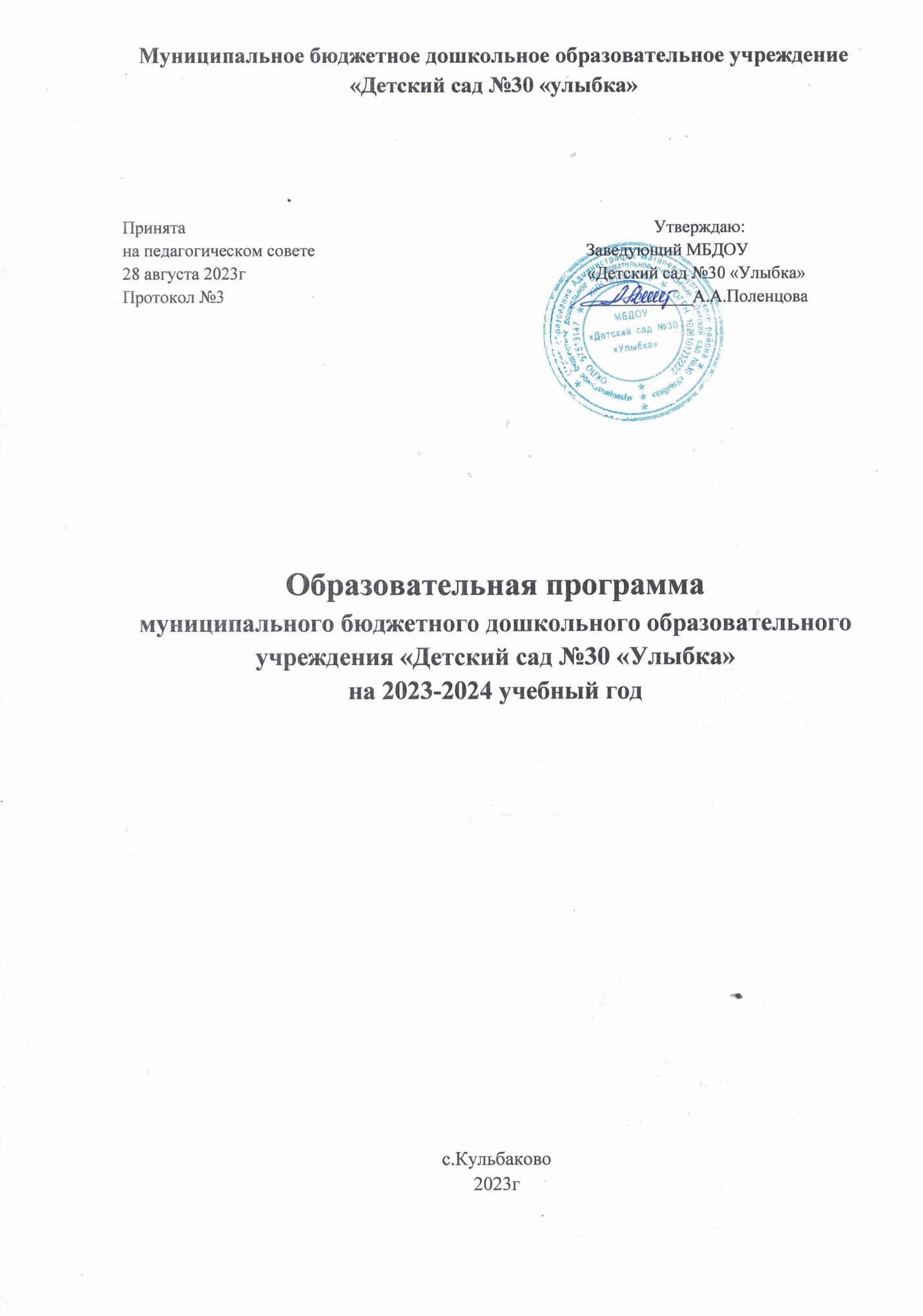 Содержание.Раздел 1. Целевой                                                   Пояснительная запискаОбразовательная программа МБДОУ  «Детский сад  № 30 «Улыбка»  (далее ДОУ) обеспечивает разностороннее развитие детей в возрасте от 1,5 до 7 лет с учётом их возрастных и индивидуальных особенностей по основным образовательным областям: «физическое развитие», «социально – коммуникативное развитие», «познавательное развитие», «речевое развитие» и «художественно-эстетическое развитие». Программа обеспечивает достижение воспитанниками готовности к школе. Методологической и теоретической основой определения содержания основной образовательной программы являются: правовые акты Российской Федерации: Федеральный закон от 29 декабря 2012 г. N 273-ФЗ «Об образовании в Российской Федерации», приказ Минобрнауки России от 17.10.2013г. № 1155 «Об утверждении федерального государственного образовательного стандарта дошкольного образования», СП 2.4.3648-20 «Санитарно-эпидемиологические требования к организациям воспитания и обучения, отдыха и оздоровления детей и молодежи», СП 3.1/2.4.3598-20 «Санитарно-эпидемиологические требования к устройству, содержанию в организации работы образовательных организаций и других объектов социальной инфраструктуры для детей и молодежи в условиях распространения новой коронавирусной инфекции (COVID-19)» ( с изменениями на 02 декабря 2020 года) и  примерная основная общеобразовательная программа  дошкольного образования «От рождения до школы» под редакцией Н.Е. Вераксы, Т.С. Комаровой, М.А. Васильевой.Образовательная программа подчинена цели - создание благоприятных условий для полноценного проживания ребенком дошкольного детства, формирование основ базовой культуры личности, всестороннее развитие психических и физических качеств в соответствии с возрастными и индивидуальными особенностям, подготовка к жизни в современном обществе, обучению в школе, обеспечение безопасности жизнедеятельности дошкольника в тесном сотрудничестве с семьями воспитанников.Достижение целей обеспечивает решение следующих задач:• сохранение и укрепление физического и психического здоровья, обеспечение эмоционального благополучия каждого ребенка;•формирование осознанного отношения к своему здоровью, основ безопасной жизнедеятельности; •обеспечение обогащенного физического, личностного и интеллектуального развития, формирование базисных основ личности; •воспитание и развитие детей с учетом ярко выраженных индивидуальных способностей; •создание развивающей предметно-пространственной среды и условий для обогащенной разнообразной деятельности детей; •обеспечение права выбора ребенком содержания, средств, форм выражения, партнеров по деятельности; •осуществление коррекции в личностном развитии через организацию детской деятельности с учетом потребностей и интересов самого ребенка.Подходы к формированию ПрограммыВ основе реализации основной образовательной Программы ДОУ лежит культурно-исторический и системно ­ деятельный подходы к развитию ребенка, соответствующие ФГОС дошкольного образования, который предполагает:•	полноценное проживание ребенком всех этапов дошкольного детства, обогащения детского развития; •	индивидуализацию дошкольного образования, в том числе одаренных детей; •	содействие и сотрудничество детей и взрослых, признание ребенка полноценным участником образовательных отношений; •	поддержку инициативы детей в различных видах деятельности; •	партнерство с семьей; •	приобщение детей к социокультурным нормам, традициям семьи, общества и государства; •	формирование познавательных интересов и познавательных действий ребенка в различных видах деятельности; •	возрастную адекватность, соответствие условий, требований, методов возрасту и особенностям развития; •	учет этнокультурной ситуации развития детей; •    обеспечение преемственности дошкольного общего и начального общего образования.Основная образовательная программа разработана с учетом особенностей базового уровня системы общего образования с целью формирования общей культуры личности воспитанников, развития их социальных, нравственных, эстетических, интеллектуальных, физических качеств, инициативности, самостоятельности и ответственности ребенка, формирования предпосылок к учебной деятельности.Учитываются также возраст детей и необходимость реализации образовательных задач в определенных видах деятельности.Для детей младшего возраста это:•	предметная деятельность и игры с составными и динамическими игрушками; •	экспериментирование с материалами и веществами (песок, вода, тесто и пр.), •	общение с взрослым и совместные игры со сверстниками под руководством взрослого, •	самообслуживание и действия с бытовыми предметами-орудиями (ложка, совок, лопатка и пр.), •	восприятие смысла музыки, сказок, стихов, рассматривание картинок, двигательная активность; Для детей дошкольного возраста это:игровая деятельность, включая сюжетно-ролевую игру как ведущую деятельность детей дошкольного возраста, а также игру с правилами и другие виды игры;коммуникативная - общение и взаимодействие со взрослыми и сверстниками;познавательно-исследовательская- исследования объектов окружающего мира и экспериментирования с ними; восприятие художественной литературы и фольклора;самообслуживание и элементарный бытовой труд в помещении и на улице;конструирование из разного материала, включая конструкторы, модули, бумагу, природный и иной материал;изобразительная - рисование, лепка, аппликация; музыкальная - восприятие и понимание смысла музыкальных произведений, пение, музыкально-ритмические движения, игры на детских музыкальных инструментах;двигательная - овладение основными движениями, двигательная активность ребенка.Принципы реализации ПрограммыДля получения качественного образования детьми в рамках реализации Программы соблюдаются принципы:•	принцип развивающего образования, целью которого является развитие ребенка; •	принцип научной обоснованности и практической применимости (содержание программы соответствует основным положениям возрастной психологии и дошкольной педагогики); •	принцип необходимости и достаточности, который позволяет решать поставленные цели и задачи только на необходимом и достаточном материале, максимально приближаться к разумному “минимуму”; •      принцип единства воспитательных, развивающих и обучающих целей и задач процесса образования детей дошкольного возраста, •	обучение строится с учетом принципа интеграции образовательных областей в соответствии с возрастными возможностями и особенностями воспитанников; •	планирование	основывается  на  комплексно-тематическом	принципе построения  образовательного процесса;		•	предусматривается   решение   программных   образовательных   задач   в совместной	образовательной   деятельности	взрослого	и   детей,	самостоятельной деятельности детей, при проведении режимных моментов в соответствии со спецификой дошкольного образования; •	построение образовательного процесса осуществлено на адекватных возрасту формах работы с детьми. Основной формой работы с детьми дошкольного возраста и ведущим видом деятельности для них является игра.Проектная мощность  ДОУ рассчитана на 35 детей. Общее количество групп – 2. Обе группы разновозрастные: 2-4; 4-7 лет.Возрастные характеристики детей подробно раскрывает примерная основная общеобразовательная программа  дошкольного образования  «От рождения до школы» под редакцией Н.Е. Вераксы, Т.С. Комаровой, М.А. ВасильевойОбразовательной программой ДОУ  учтены возрастные и индивидуальные особенности контингента детей, воспитывающихся в образовательном учреждении, квалификация педагогических кадров, состав родителей воспитанников.Программа состоит из обязательной части и части, формируемой участниками образовательных отношений. Обе части являются взаимодополняющими и необходимыми с точки зрения реализации требований Стандарта.Обязательная часть Программы предполагает комплексность подхода, обеспечивая развитие детей во всех пяти взаимодополняющих образовательных областях.Часть формируемой участниками образовательных отношений, представлена:  -программой художественного воспитания, обучения и развития детей  2-7 лет «Цветные ладошки» И.А. Лыковой,  -программой  «Юный Эколог»  С.Н.Николаевой,  -программой «Физическая культура в детском саду» Л.И.Пензулаевой.Возрастные психологические и индивидуальные особенности контингента детей, воспитывающихся в образовательном учрежденииВ дошкольном учреждении действует 2 группы, из них: младшая разновозрастная группа (2 - 4 года) - 1, старшая разновозрастная группа (4- 7лет) – 1. В ДОУ воспитываются дети от 1,5 до 7 лет (35 детей).Младшая разновозрастная группа (от 2 до 4 лет). На втором году жизни развивается самостоятельность детей, формируется предметно-игровая деятельность, появляются элементы сюжетной игры. Общение с взрослым носит ситуативно-деловой характер, затем характер делового сотрудничества. Совершенствуются восприятие, речь, наглядно-действенное мышление, чувственное познание действительности. В этот период изменяется социальная ситуация развития ребенка. К началу раннего возраста ребенок, приобретая стремление к самостоятельности и независимости от взрослого, но остается связанным со взрослым, т.к. нуждается в его практической помощи, оценке и внимании. Это противоречие находит разрешение в новой социальной ситуации развития ребенка, которая представляет собой сотрудничество или совместную деятельность ребенка и взрослого. Изменяется ведущая деятельность ребенка. На втором году жизни содержанием предметного сотрудничества ребенка со взрослым становится усвоение общественно-выработанных способов употребления предметов. В раннем возрасте происходит интенсивное психическое развитие, главными компонентами которого являются: предметная деятельность и деловое общение со взрослым; активная речь; произвольное поведение; формирование потребности в общении со сверстниками; начало символической игры; самосознание и самостоятельность. 	В раннем возрасте наблюдается ситуативное отношение ребенка к действительности. Ситуативность заключается в зависимости поведения и психики ребенка от воспринимаемой ситуации. Ребенок воспринимает вещь непосредственно здесь и сейчас, не привнося в ситуацию своего замысла и знания о других вещах. 	В раннем возрасте сверстник выступает в качестве партнера по взаимодействию. Развитие потребности в общении со сверстниками проходит ряд этапов: внимание и интерес к сверстнику (второй год жизни); стремление привлечь к себе внимание сверстника и продемонстрировать свои успехи (конец второго года жизни); появление чувствительности к отношению сверстника и его воздействиям (третий год жизни). 	Общение детей друг с другом в раннем возрасте имеет форму эмоционально-практического воздействия, характерными особенностями которого являются непосредственность, отсутствие предметного содержания, зеркальное отражение действий и движений партнера. Через сверстника ребенок выделяет себя, осознает свои индивидуальные особенности. При этом решающую роль в организации взаимодействия между детьми играют взрослые. 	На третьем году жизни дети становятся самостоятельнее. Продолжают развиваться предметная деятельность, деловое сотрудничество ребенка и взрослого; совершенствуются восприятие, речь, начальные формы произвольного поведения, игры, наглядно-действенное мышление, в конце года появляются основы наглядно-образного мышления.	Развитие предметной деятельности связано с усвоением культурных способов действия с различными предметами. Совершенствуются соотносящие и орудийные действия. Умение выполнять орудийные действия развивает произвольность, преобразуя натуральные формы активности в культурные на основе предлагаемой взрослыми модели, которая выступает в качестве не только объекта для подражания, но и образца, регулирующего собственную активность ребенка.	В ходе совместной с взрослыми предметной деятельности продолжает развиваться понимание речи. Слово отделяется от ситуации и приобретает самостоятельное значение. Дети продолжают осваивать названия окружающих предметов, учатся выполнять словесные просьбы взрослых, ориентируясь в пределах ближайшего окружения. Количество понимаемых слов значительно возрастает. 	Совершенствуется регуляция поведения в результате обращения взрослых к ребенку, который начинает понимать не только инструкцию, но и рассказ взрослых.Интенсивно развивается активная речь детей. К трем годам они осваивают основные грамматические структуры, пытаются строить сложные и сложноподчиненные предложения, в разговоре с взрослым используют практически все части речи. Активный словарь достигает примерно 1500–2500 слов.	К концу третьего года жизни речь становится средством общения ребенка со сверстниками. В этом возрасте у детей формируются новые виды деятельности: игра, рисование, конструирование.	Игра носит процессуальный характер, главное в ней — действия, которые совершаются с игровыми предметами, приближенными к реальности. В середине третьего года жизни широко используются действия с предметами-заместителями.	Появление собственно изобразительной деятельности обусловлено тем, что ребенок уже способен сформулировать намерение изобразить какой-либо предмет. Типичным является изображение человека в виде «головонога» — окружности и отходящих от нее линий.	На третьем году жизни совершенствуются зрительные и слуховые ориентировки, что позволяет детям безошибочно выполнять ряд заданий: осуществлять выбор из 2–3 предметов по форме, величине и цвету; различать мелодии; петь.	Совершенствуется слуховое восприятие, прежде всего фонематический слух. К трем годам дети воспринимают все звуки родного языка, но произносят их с большими искажениями.	Основной формой мышления является наглядно-действенная. Ее особенность заключается в том, что возникающие в жизни ребенка проблемные ситуации разрешаются путем реального действия с предметами.	К концу третьего года жизни у детей появляются зачатки наглядно-образного мышления. Ребенок в ходе предметно-игровой деятельности ставит перед собой цель, намечает план действия и т. п.	Для детей этого возраста характерна неосознанность мотивов, импульсивность и зависимость чувств и желаний от ситуации. Дети легко заражаются эмоциональным состоянием сверстников. Однако в этот период начинает складываться и произвольность поведения. Она обусловлена развитием орудийных действий и речи. У детей появляются чувства гордости и стыда, начинают формироваться элементы самосознания, связанные с идентификацией с именем и полом. 	Ранний возраст завершается кризисом трех лет. Ребенок осознает себя как отдельного человека, отличного от взрослого. У него формируется образ Я. Кризис часто сопровождается рядом отрицательных проявлений: негативизмом, упрямством, нарушением общения с взрослым и др. Кризис может продолжаться от нескольких месяцев до двух лет.	 В возрасте 3 – 4 лет ребенок постепенно выходит за пределы семейного круга. Его общение становится внеситуативным. Взрослый становится для ребенка не только членом семьи, но и носителем определенной общественной функции. Желание ребенка выполнять такую же функцию приводит к противоречию с его реальными возможностями. Это противоречие разрешается через развитие игры, которая становится ведущим видом деятельности в дошкольном возрасте. 	Главной особенностью игры является ее условность: выполнение одних действий с одними предметами предполагает их соотнесенность к другим действиям с другими предметами. Основным содержанием игры младших дошкольников являются действия с игрушками и предметами-заместителями. Продолжительность игры небольшая. Младшие дошкольники ограничиваются игрой с одной-двумя ролями и простыми, неразвернутыми сюжетами. Игры с правилами в этом возрасте только начинают формироваться. 	Изобразительная деятельность ребенка 3-4 лет зависит от его представлений о предмете. В этом возрасте они только начинают формироваться. Графические образы бедны. У одних детей в изображениях отсутствуют детали, у других рисунки могут быть более детализированы. Дети уже могут использовать цвет. 	Большое значение для развития мелкой моторики имеет лепка. Младшие дошкольники способны под руководством взрослого вылепить простые предметы. 	Известно, что аппликация оказывает положительное влияние на развитие восприятия. В этом возрасте детям доступны простейшие виды аппликации.Конструктивная деятельность в младшем дошкольном возрасте ограничена возведением несложных построек по образцу и по замыслу. 	В младшем дошкольном возрасте развивается перцептивная деятельность. Дети от использования предэталонов – индивидуальных единиц восприятия – переходя к сенсорным эталонам – культурно-выработанным средствам восприятия. К концу младшего дошкольного возраста дети могут воспринимать до 5 и более форм предметов и до 7 и более цветов. 	Развиваются память и внимание. По просьбе взрослого дети могут запомнить 3 – 4 слова и 5 – 6 названий предметов. К концу младшего дошкольного возраста они способны запомнить значительные отрывки из любимых произведений. Продолжает развиваться наглядно-действенное мышление. При этом преобразования ситуаций в ряде случаев осуществляются на основе целенаправленных проб с учетом желаемого результата. Дошкольники способны установить некоторые скрытые связи и отношения между предметами. 	В младшем дошкольном возрасте начинает развиваться воображение, которое особенно наглядно проявляется в игре, когда одни объекты выступают в качестве заместителей других. 	Взаимоотношения детей ярко проявляются в игровой деятельности. Они скорее играют рядом, чем активно вступают во взаимодействие. На первом этапе развития общения (3-4 года) сверстник является партнером по эмоционально-практическому взаимодействию, «невидимым зеркалом», в котором ребенок видит, в основном, себя. Однако уже в этом возрасте могут наблюдаться устойчивые избирательные взаимоотношения. Конфликты между детьми возникают преимущественно по поводу игрушек. Положение ребенка в группе сверстников во многом определяется мнением воспитателя. 	В младшем дошкольном возрасте можно наблюдать соподчинение мотивов поведения в относительно простых ситуациях. Сознательное управление поведением только начинает складываться; во многом поведение ребенка еще ситуативное. Вместе с тем можно наблюдать и случаи ограничения собственных побуждений самим ребенком, сопровождаемые словесными указаниями. 	Начинает развиваться самооценка, при этом дети в значительной мере ориентируются на оценку воспитателя. Продолжает развиваться также их половая идентификация, что проявляется в характере выбираемых игрушек и сюжетов. 	К 3-4 годам, вследствие качественных изменений в восприятии, ребенок переходит от восприятия отдельных конкретных действий и ситуаций к «обобщенному восприятию», становится способным к управлению восприятием. Это обеспечивает расширение рамок воспринимаемой и осознаваемой действительности, прежде всего через активное использование собственного прошлого опыта для решения возникающих задач и ситуаций; ведет к дальнейшему освоению, например, комплекса исследовательских действий, обеспечивающих деятельность ребенка в новых и сложных многофакторных динамических средах (физических, социальных).Старшая разновозрастная группа (от 4 до 7 лет).В игровой деятельности детей среднего дошкольного возраста появляются ролевые взаимодействия. Они указывают на то, что дошкольники начинают отделять себя от принятой роли. В процессе игры роли могут меняться. Игровые действия начинают выполняться не ради них самих, а ради смысла игры. Происходит разделение игровых и реальных взаимодействий детей.	Значительное развитие получает изобразительная деятельность. Рисунок становится предметным и детализированным. Графическое изображение человека характеризуется наличием туловища, глаз, рта, носа, волос, иногда одежды и ее деталей. Совершенствуется техническая сторона изобразительной деятельности. Дети могут рисовать основные геометрические фигуры, вырезать ножницами, наклеивать изображения на бумагу и т. д.	Усложняется конструирование. Постройки могут включать 5–6 деталей. Формируются навыки конструирования по собственному замыслу, а также планирование последовательности действий.	Двигательная сфера ребенка характеризуется позитивными изменениями мелкой и крупной моторики. Развиваются ловкость, координация движений. Дети в этом возрасте лучше, чем младшие дошкольники, удерживают равновесие, перешагивают через небольшие преграды. Усложняются игры с мячом.	К концу среднего дошкольного возраста восприятие детей становится более развитым. Они оказываются способными назвать форму, на которую похож тот или иной предмет. Могут вычленять в сложных объектах простые формы и из простых форм воссоздавать сложные объекты. Дети способны упорядочить группы предметов по сенсорному признаку — величине, цвету; выделить такие параметры, как высота, длина и ширина.	Совершенствуется ориентация в пространстве. Возрастает объем памяти. Дети запоминают до 7–8 названий предметов. Начинает складываться произвольное запоминание: дети способны принять задачу на запоминание, помнят поручения взрослых, могут выучить небольшое стихотворение и т. д.	Начинает развиваться образное мышление. Дети способны использовать простые схематизированные изображения для решения несложных задач. Дошкольники могут строить по схеме, решать лабиринтные задачи. Развивается предвосхищение. На основе пространственного расположения объектов дети могут сказать, что произойдет в результате их взаимодействия. Однако при этом им трудно встать на позицию другого наблюдателя и во внутреннем плане совершить мысленное преобразование образа.	Для детей этого возраста особенно характерны известные феномены Ж. Пиаже: сохранение количества, объема и величины. Например, если им предъявить три черных кружка из бумаги и семь белых кружков из бумаги и спросить: «Каких кружков больше — черных или белых, большинство ответят, что белых больше. Но если спросить: «Каких больше – белых или бумажных?», ответ будет таким же – больше белых. 	Увеличивается устойчивость внимания. Ребенку оказывается доступной сосредоточенная деятельность в течение 15 – 20 минут. Он способен удерживать в памяти при выполнении каких-либо действий несложное условие. 	В среднем дошкольном возрасте улучшается произношение звуков и дикция. Речь становится предметом активности детей. Они удачно имитируют голоса животных, интонацию выделяют речь тех или иных персонажей. Интерес вызывают ритмическая структура речи, рифмы. 	Развивается грамматическая сторона речи. Дошкольники занимаются словотворчеством на основе грамматических правил. Речь детей при взаимодействии друг с другом носит ситуативный характер, а при общении со взрослыми становится вне ситуативной. 	В этом возрасте возникает потребность в ситуативно-деловом сотрудничестве со сверстниками; содержанием общения становится совместная игровая деятельность; параллельно возникает потребность в признании и уважении сверстника. 	Изменяется содержание общения ребенка и взрослого. Оно выходит за пределы конкретной ситуации, в которой оказывается ребенок. У детей формируется потребность в уважении со стороны взрослого, для них оказывается чрезвычайно важной его похвала. Это приводит к их повышенной обидчивости на замечания. Повышенная обидчивость представляет собой возрастной феномен. 	Ведущим становится познавательный мотив. Информация, которую ребенок получает в процессе общения, может быть сложной и трудной для понимания, но она вызывает у него интерес. 	Взаимоотношения со сверстниками характеризуются избирательностью, которая выражается в предпочтении одних детей другим. Появляются постоянные партнеры по играм. В группах начинают выделяться лидеры. Появляются конкурентность, соревновательность. Последняя важна для сравнения себя с другим, что ведет к развитию образа Я ребенка, его детализации. Основные достижения возраста связаны с развитием игровой деятельности; появлением ролевых и реальных взаимодействий; с развитием изобразительной деятельности; конструированием по замыслу, планированием; совершенствованием восприятия, развитием образного мышления и воображения, эгоцентричностью познавательной позиции; развитием памяти, внимания, речи, познавательной мотивации, совершенствования восприятия; формированием потребности в уважении со стороны взрослого, появлением обидчивости, конкурентности, соревновательности со сверстниками, дальнейшим развитием образа Я ребенка, его детализацией. 	В возрасте 4-5 лет начинают проявляться и складываться первые устойчивые интересы ребенка. Возникает первое аффективное обобщение, возникает замещение и переключение интересов, и на этой основе формируется избирательность (по отношению к содержанию, к действию, к способу и т.д.). 	В игровой деятельности детей среднего дошкольного возраста появляются ролевые взаимодействия. Они указывают на то, что дошкольники начинают отделять себя от принятой роли. В процессе игры роли могут меняться не ради них самих, а ради смысла игры. Происходит разделение игровых и реальных взаимодействий детей. 	Усложняется конструирование. Постройки могут включать 5 – 6 деталей. Формируются навыки конструирования по собственному замыслу, а также планирование последовательности действий. 	Дети шестого года жизни уже могут распределять роли до начала игры и строить свое поведение, придерживаясь роли. Игровое взаимодействие сопровождается речью, соответствующей и по содержанию, и интонационно взятой роли. Речь, сопровождающая реальные отношения детей, отличается от ролевой речи. Дети начинают осваивать социальные отношения и понимать подчиненность позиций в различных видах деятельности взрослых, одни роли становятся для них более привлекательными, чем другие. При распределении ролей могут возникать конфликты, связанные с субординацией ролевого поведения. 	Наблюдается организация игрового пространства, в котором выделяются смысловой «центр» и «периферия». (В игре «Больница» таким центром оказывается кабинет врача, в игре «Парикмахерская» — зал стрижки, а зал ожидания выступает в качестве периферии игрового пространства.) Действия детей в играх становятся разнообразными.	Развивается изобразительная деятельность детей. Это возраст наиболее активного рисования. В течение года дети способны создать до двух тысяч рисунков. Рисунки могут быть самыми разными по содержанию: это и жизненные впечатления детей, и воображаемые ситуации, и иллюстрации к фильмам и книгам. Обычно рисунки представляют собой схематичные изображения различных объектов, но могут отличаться оригинальностью композиционного решения, передавать статичные и динамичные отношения. Рисунки приобретают сюжетный характер; достаточно часто встречаются многократно повторяющиеся сюжеты с небольшими или, напротив, существенными изменениями. Изображение человека становится более детализированным и пропорциональным. По рисунку можно судить о половой принадлежности и эмоциональном состоянии изображенного человека.	Конструирование характеризуется умением анализировать условия, в которых протекает эта деятельность. Дети используют и называют различные детали деревянного конструктора. Могут заменить детали постройки в зависимости от имеющегося материала. Овладевают обобщенным способом обследования образца. Дети способны выделять основные части предполагаемой постройки. Конструктивная деятельность может осуществляться на основе схемы, по замыслу и по условиям.Появляется конструирование в ходе совместной деятельности. Дети могут конструировать из бумаги, складывая ее в несколько раз (два, четыре, шесть сгибаний); из природного материала. Они осваивают два способа конструирования: 1) от природного материала к художественному образу (ребенок «достраивает» природный материал до целостного образа, дополняя его различными деталями); 2) от художественного образа к природному материалу (ребенок подбирает необходимый материал, для того чтобы воплотить образ).	Продолжается совершенствоваться восприятие цвета, формы и величины, строения предметов; систематизируются представления детей. Они называют не только основные цвета и их оттенки, но и промежуточные цветовые оттенки; форму прямоугольников, овалов, треугольников. Воспринимают величину объектов, легко выстраивают в ряд — по возрастанию или убыванию — до 10 различных предметов.	Однако дети могут испытывать трудности при анализе пространственного положения объектов, если сталкиваются с несоответствием формы и их пространственного расположения. Это свидетельствует о том, что в различных ситуациях восприятие представляет для дошкольников известные сложности, особенно если они должны одновременно учитывать несколько различных и при этом противоположных признаков.	В старшем дошкольном возрасте продолжает развиваться образное мышление. Дети способны не только решить задачу в наглядном плане, но и совершить преобразования объекта, указать, в какой последовательности объекты вступят во взаимодействие и т. д. Однако подобные решения окажутся правильными только в том случае, если дети будут применять адекватные мыслительные средства. Среди них можно выделить схематизированные представления, которые возникают в процессе наглядного моделирования; комплексные представления, отражающие представления детей о системе признаков, которыми могут обладать объекты, а также представления, отражающие стадии преобразования различных объектов и явлений (представления о цикличности изменений): представления о смене времен года, дня и ночи, об увеличении и уменьшении объектов в результате различных воздействий, представления о развитии и т. д. Кроме того, продолжают совершенствоваться обобщения, что является основой словесно-логического мышления. 	В дошкольном возрасте у детей еще отсутствуют представления о классах объектов. Дети группируют объекты по признакам, которые могут изменяться, однаконачинают формироваться операции логического сложения и умножения классов. Так, например, старшие дошкольники при группировке объектов могут учитывать два признака: цвет и форму (материал) и т. д.	Как показали исследования отечественных психологов, дети старшего дошкольного возраста способны рассуждать и давать адекватные причинные объяснения, если анализируемые отношения не выходят за пределы их наглядного опыта.	Развитие воображения в этом возрасте позволяет детям сочинять достаточно оригинальные и последовательно разворачивающиеся истории. Следует отметить, что воображение будет активно развиваться лишь при условии проведения специальной работы по его активизации.	Продолжают развиваться устойчивость, распределение, переключаемость внимания. Наблюдается переход от непроизвольного к произвольному вниманию.Продолжает совершенствоваться речь, в том числе ее звуковая сторона.	Дети могут правильно воспроизводить шипящие, свистящие и сонорные звуки. Развиваются фонематический слух, интонационная выразительность речи при чтении стихов в сюжетно-ролевой игре и в повседневной жизни.	Совершенствуется грамматический строй речи. Дети используют практически все части речи, активно занимаются словотворчеством. Богаче становится лексика: активно используются синонимы и антонимы. Развивается связная речь. Дети могут пересказывать, рассказывать по картинке, передавая не только главное, но и детали.	Достижения этого возраста характеризуются:распределением ролей в игровой деятельности; структурированием игрового пространства;дальнейшим развитием изобразительной деятельности, отличающейся высокой продуктивностью; применением в конструировании обобщенного способа обследования образца; усвоением обобщенных способов изображения предметов одинаковой формы.	Восприятие в этом возрасте характеризуется анализом сложных форм объектов; развитие мышления сопровождается освоением мыслительных средств (схематизированные представления, комплексные представления, представления о цикличности изменений); развиваются умение обобщать, причинное мышление, воображение, произвольное внимание, речь, образ Я. 	В подготовительной к школе группе завершается дошкольный возраст. Его основные достижения связаны с освоением мира вещей как предметов человеческой культуры; освоением форм позитивного общения с людьми; развитием половой идентификации, формированием позиции школьника. 	Развитие ребенка претерпевает не только количественные, но и значительные качественные изменения. «В системе психических функций в дошкольном возрасте центральная роль принадлежит памяти – функции, связанной с накоплением и переработкой непосредственного опыта. У ребенка проявляется способность «вырвать» предмет мышления из конкретной временной и пространственной ситуации, в которую он включен, и установить между общими представлениями связь такого порядка, которая в опыте ребенка еще не была. Здесь закладывается то, что можно назвать первым абрисом детского мировоззрения, формируется единство и тождество «Я» - обобщенное представление о природе, об обществе, о самом себе» [Выготский Л.С. Собрание сочинений: в 6 т. – М.: Педагогика, 1984]. 	Внимание, память и воображение дошкольников формируется под влиянием специфических детских видов детской деятельности (игры, продуктивных видах деятельности), предъявляемых взрослыми. Непроизвольное внимание остается преобладающим на протяжении всего дошкольного детства. 	Начиная со старшего дошкольного возраста, дети становятся способными удерживать внимание на действиях, которые приобретают для них интеллектуально значимый интерес, поэтому вводятся игры- головоломки, загадки, задания учебного характера. 	У дошкольников на основе наглядно- действенной формы мышления начинает складываться наглядно-образная форма мышления. Образное мышление – основа всякого творчества, оно способствует развитию логического мышления. Так как дошкольный возраст наиболее сензитивен к обучению, опирающемуся на образы, используется такие приемы работы, как введение игровых персонажей, показ картинок, игрушек, чтение и рассказывание. 	Память дошкольников в основном носит непроизвольный характер. Ребенок запоминает то, что произвело на него впечатление, что было интересно. Эта особенность учитывается при проведении всех видов деятельности: создание интереса через введение игровых приемов, наглядности. В сюжетно-ролевых играх дети подготовительной к школе группы начинают осваивать сложные взаимодействия людей, отражающие характерные значимые жизненные ситуации, например, свадьбу, рождение ребенка, болезнь, трудоустройство и т.д. 	Игровые действия детей становятся более сложными, обретают особый смысл, который не всегда открывается взрослому. Игровое пространство усложняется. В нем может быть несколько центров, каждый из которых поддерживает свою сюжетную линию. При этом дети способны отслеживать поведение партнеров по всему игровому пространству и менять свое поведение в зависимости от места в нем. 	В дошкольном возрасте впервые складываются внутренние этические инстанции ребенка, этические правила. Дети могут преодолевать свои желания и действовать по нравственному мотиву «надо». Это возможно не потому, что они способны полностью управлять своим поведением, а потому, что их нравственные чувства обладают большей побудительной силой, чем другие мотивы. Иначе говоря, детей старшего дошкольного возраста характеризует своеобразная «непроизвольная произвольность», которая обеспечивает устойчивость их поведения и создает единство их личности. 	Образы из окружающей жизни и литературных произведений, передаваемые детьми в изобразительной деятельности, становятся сложнее. Рисунки приобретают более детализированный характер, обогащается их цветовая гамма. Более явными становятся различия между рисунками мальчиков и девочек. Мальчики охотно изображают технику, космос, военные действия и т.п. Часто встречаются и бытовые сюжеты: мама и дочка, комната и т.д. Изображение человека становится еще более детализированным и пропорциональным. Появляются пальцы на руках, глаза, рот, нос, брови, подбородок. Одежда может быть украшена различными деталями. 	Дети подготовительной группы в значительной степени осваивают конструирование из строительного материала. Они свободно владеют обобщенными способами анализа как изображений, так и построек; не только анализируют основные конструктивные особенности различных деталей, но и определяют их форму на основе сходства со знакомыми им объемными предметами. Свободные постройки становятся симметричными и пропорциональными. Дети быстро и правильно подбирают необходимый материал. Они достаточно точно представляют себе последовательность, в которой будет осуществляться постройка, и материал, который понадобится для ее выполнения; способны выполнять различные по степени сложности постройки, как по собственному замыслу, так и по условиям. 	В этом возрасте дети уже могут освоить сложные формы сложения из листа бумаги и придумывать собственные, но этому их нужно специально обучать. Данный вид деятельности важен для углубления их пространственных представлений. 	Усложняется конструирование из природного материала. Дошкольникам уже доступны целостные композиции по предварительному замыслу, которые могут передавать сложные отношения, включать фигуры людей и животных. У детей продолжает развиваться восприятие, однако они не всегда могут одновременно учитывать несколько различных признаков. 	Развивается образное мышление, однако воспроизведение метрических отношений затруднено. Это легко проверить, предложив детям воспроизвести на листе бумаги образец, на котором нарисованы девять точек, расположенных не на одной прямой. Как правило, дети не воспроизводят метрические отношения между точками: при наложении рисунков друг на друга точки детского рисунка не совпадают с точками образца. 	Продолжают развиваться навыки обобщения и рассуждения, но они в значительной степени еще ограничиваются наглядными признаками ситуации. 	Развивается воображение, однако часто приходится констатировать снижение развития воображения в этом возрасте в сравнении со старшей группой. Это можно объяснить различными влияниями, в том числе и средств массовой информации, приводящим к стереотипности детских образов. 	Продолжает развиваться внимание дошкольников, оно становится произвольным. В некоторых видах деятельности время произвольного сосредоточения достигает 30 минут. 	У дошкольников продолжает развиваться речь: ее звуковая сторона, грамматический строй, лексика. Развивается связная речь. В высказываниях детей отражаются как расширяющийся словарь, так и характер обобщений, формирующихся в этом возрасте. Дети начинают активно употреблять обобщающие существительные, синонимы, антонимы, прилагательные и т.д. В результате правильно организованной образовательной работы у дошкольников развиваются диалогическая и некоторые виды монологической речи. К концу дошкольного возраста ребенок обладает высоким уровнем познавательного и личностного развития, что позволяет ему в дальнейшем успешно учиться в школе. Планируемые результаты (целевые ориентиры) Требования Стандарта к результатам освоения Программы представлены в виде целевых ориентиров дошкольного образования, которые представляют собой возрастные характеристики возможных достижений ребёнка на этапе завершения уровня дошкольного образования. Целевые ориентиры дошкольного образования определяются независимо от форм реализации Программы, а также от её характера, особенностей развития детей и видов Организации, реализующей Программу. Целевые ориентиры не подлежат непосредственной оценке, в том числе, в виде педагогической диагностики (мониторинга), и не являются основанием для их формального сравнения с реальными достижениями детей. Они не являются основой для  объективной оценки соответствия установленным требованиям образовательной деятельности и подготовки детей. Освоение Программы не сопровождается проведением промежуточных аттестаций и итоговой аттестации воспитанников. Настоящие требования являются ориентирами для: учредителей Организаций для построения образовательной политики на соответствующих уровнях с учётом целей дошкольного образования, общих для всего образовательного пространства Российской Федерации;формирования Программы; анализа профессиональной деятельности; взаимодействия с семьями; изучения характеристик образования детей; информирования родителей (законных представителей) и общественности относительно целей дошкольного образования, общих для всего образовательного пространства РФ. Целевые ориентиры не могут служить непосредственным основанием при решении управленческих задач, включая:-аттестацию педагогических кадров; -оценку качества образования; -оценку как итогового, так и промежуточного уровня развития детей, в том числе в рамках мониторинга (в том числе в форме тестирования, с использованием методов, основанных на наблюдении, или иных методов измерения результативности детей); -оценку выполнения муниципального (государственного) задания посредством их включения в показатели качества выполнения задания; -распределение стимулирующего фонда оплаты труда работников Организации.К целевым ориентирам дошкольного образования относятся следующие социально – нормативные характеристики возможных достижений ребенка: Целевые ориентиры образования в младенческом и раннем возрасте.ребенок интересуется окружающими предметами и активно действует с ними; эмоционально вовлечен в действия с игрушками и другими предметами, стремится проявлять настойчивость в достижении результата своих действий;использует специфические, культурно фиксированные предметные действия, знает назначение бытовых предметов (ложки, расчёски, карандаша и пр.) и умеет пользоваться ими. Владеет простейшими навыками самообслуживания; стремится проявлять самостоятельность в бытовом и игровом поведении;владеет активной и пассивной речью, включённой в общение; может обращаться с вопросами и просьбами, понимает речь взрослых; знает названия окружающих предметов и игрушек;стремится к общению со взрослыми и активно подражает им в движениях и действиях; появляются игры, в которых ребенок воспроизводит действия взрослого; проявляет интерес к сверстникам; наблюдает за их действиями и подражает им;ребенок обладает интересом к стихам, песням и сказкам, рассматриванию картинки, стремится двигаться под музыку; проявляет эмоциональный отклик на различные произведения культуры и искусства;у ребёнка развита крупная моторика, он стремится осваивать различные виды движения (бег, лазанье, перешагивание и пр.).Целевые ориентиры на этапе завершения дошкольного образованияребёнок овладевает основными культурными способами деятельности, проявляет инициативу и самостоятельность в разных видах деятельности – игре, общении, конструировании и др.; способен выбирать себе род занятий, участников по совместной деятельности;ребёнок обладает установкой положительного отношения к миру, к разным видам труда, другим людям и самому себе, обладает чувством собственного достоинства;активно взаимодействует со сверстниками и взрослыми, участвует в совместных играх. Способен договариваться, учитывать интересы и чувства других, сопереживать неудачам и радоваться успехам других, адекватно проявляет свои чувства, в том числе чувство веры в себя, старается разрешать конфликты;ребёнок обладает развитым воображением, которое реализуется в разных видах деятельности, и, прежде всего, в игре; ребёнок владеет разными формами и видами игры, различает условную и реальную ситуации, умеет подчиняться разным правилам и социальным нормам;ребёнок достаточно хорошо владеет устной речью, может выражать свои мысли и желания, может использовать речь для выражения своих мыслей, чувств и желаний, построения речевого высказывания в ситуации общения, может выделять звуки в словах, у ребёнка складываются предпосылки грамотности;у ребёнка развита крупная и мелкая моторика; он подвижен, вынослив, владеет основными движениями, может контролировать свои движения и управлять ими;ребёнок способен к волевым усилиям, может следовать социальным нормам поведения и правилам в разных видах деятельности, во взаимоотношениях со взрослыми и сверстниками, может соблюдать правила безопасного поведения и личной гигиены;ребёнок проявляет любознательность, задаёт вопросы взрослым и сверстникам, интересуется причинно-следственными связями, пытается самостоятельно придумывать объяснения явлениям природы и поступкам людей; склонен наблюдать, экспериментировать. Обладает начальными знаниями о себе, о природном и социальном мире, в котором он живёт; знаком с произведениями детской литературы, обладает элементарными представлениями из области живой природы, естествознания, математики, истории и т.п.; ребёнок способен к принятию собственных решений, опираясь на свои знания и умения в различных видах деятельности.Целевые ориентиры Программы выступают основаниями преемственности дошкольного и начального школьного образования. При соблюдении требований к условиям реализации Программы настоящие целевые ориентиры предполагают формирование у детей дошкольного возраста предпосылок к учебной деятельности на этапе завершения ими дошкольного образования. 1.6. Планируемые результаты освоения детьми Программы	Планируемые результаты освоения детьми Программы дошкольного образования подразделяются на итоговые и промежуточные. 	Промежуточные результаты освоения основной общеобразовательной программы раскрывают динамику освоения образовательных областей воспитанниками в каждый возрастной период освоения Программы по всем направлениям развития детей и образовательным областям и отвечают следующим требованиям: - соответствие возрастным особенностям детей дошкольного возраста; проверяемость достоверности результатов.	Формирование модели выпускника, освоившего программу, осуществляется по следующим основаниям: - по принципу интегративности, или возможности формирования качества в ходе освоения всех или большинства образовательных областей; в соответствии с новообразованиями, проявляющимися у ребенка к концу дошкольного возраста, если процесс его развития в ходе освоения программы был правильно организован; -с учетом возможности формирования того или иного качества в процессе освоения программы.Раздел 2. Содержательный разделСодержание Программы включает различные виды деятельности совокупность, которых обеспечивает разностороннее развитие детей с учетом их возрастных и индивидуальных особенностей в образовательных областях:социально-коммуникативное развитие; познавательное развитие; речевое развитие; художественно-эстетическое развитие, физическое развитие.Для успешной реализации Программы обеспечены следующие психолого-педагогические условия:уважение взрослых к человеческому достоинству детей, формирование и поддержка их положительной самооценки, уверенности в собственных возможностях и способностях;использование в образовательной деятельности форм и методов работы с детьми, соответствующих их возрастным и индивидуальным особенностям (недопустимость как искусственного ускорения, так и искусственного замедления развития детей);построение образовательной деятельности на основе взаимодействия взрослых с детьми, ориентированного на интересы и возможности каждого ребёнка и учитывающего социальную ситуацию его развития;поддержка взрослыми положительного, доброжелательного отношения детей друг к другу и взаимодействия детей друг с другом в разных видах деятельности; поддержка инициативы и самостоятельности детей в специфических для них видах деятельности;возможность выбора детьми материалов, видов активности, участников совместной деятельности и общения; защита детей от всех форм физического и психического насилия;поддержка родителей (законных представителей) в воспитании детей, охране и укреплении их здоровья, вовлечение семей непосредственно в образовательную деятельность.Образовательная область «Социально-коммуникативное развитие»Содержание образовательной работы по социально - коммуникативному развитию направлено на присвоение норм и ценностей,принятых в обществе, включая моральные и нравственные ценности; развитие общения и взаимодействия ребёнка с взрослыми и сверстниками; становление самостоятельности, целенаправленности и саморегуляции собственных действий; развитие социального и эмоционального интеллекта, эмоциональной отзывчивости, сопереживания, формирование готовности к совместной деятельности со сверстниками, формирование уважительного отношения и чувства принадлежности к своей семье, малой родине и Отечеству, представлений о социокультурных ценностях нашего народа, об отечественных традициях и праздниках; формирование основ безопасности в быту, социуме, природе.Коммуникативная компетентность — одна из ключевых компетентностей выпускника дошкольного образовательного учреждения, что обусловлено ведущей ролью коммуникации в современном информационном обществе и жизни отдельного человека. Коммуникативная деятельность является базовой для других видов деятельности, сопровождает их и одновременно служит условием успешной реализации. Закономерно, что коммуникативная компетенция рассматривается как базисная характеристика личности дошкольника, предпосылка его благополучия в социокультурном, интеллектуальном, творческом развитии и освоении различных видов детской деятельности Особое место в социально - коммуникативном развитии занимает игровая деятельность. Реализуемая программа опирается на «Концепцию развития игровой деятельности дошкольников» (авторы Михайленко И.Я., Короткова Н.А.).Психолого-педагогические условия реализации содержания образовательной работы в рамках образовательной области «Социально - коммуникативное развитие»Взрослые поддерживают самостоятельность и уверенность детей в выполнении действий.Поддерживают стремление детей проговаривать свои желания, чувства, мысли. Поддерживают и поощряют самостоятельность в действиях с предметами. Предоставляют возможность детям проявлять самостоятельность в быту. Поддерживают стремление к самостоятельному познанию пространства.Предоставляют возможность самостоятельно устанавливать контакты со сверстниками и взрослыми.Взрослые поддерживают инициативу в разных видах деятельности.Предоставляют возможность выбора игрушек, действий, занятий, партнеров по игре и совместным действиям. Помогают ребенку осознать собственные цели, предоставляют возможность реализовать задуманноеПоощряют стремление ребенка к речевому общению всеми доступными средствами (пение, движение, мимика, жесты, слова) со взрослыми и сверстниками Поддерживают инициативу ребенка в движении, в стремлении преодолевать препятствия.Поощряют инициативу в обследовании новых предметов, стремлении освоить действия с ними.Взрослые способствуют развитию предпосылок творчестваПоощряют перенос освоенных действий и навыков на другой материал, в другие условия. Поощряют использование в игре предметов-заместителей.Поддерживают вокализации звуков и импровизации движений под музыку.Взрослые поощряют детей использовать разные источники информации, опираться на собственный опыт.Поддерживают любознательность детей, позволяя исследовать предметы и материалы, наблюдать за явлениями и событиями окружающей действительности.Поддерживают у детей интерес к книгам, рассматриванию иллюстраций, предметов и объектов ближайшего окружения. Помогают осознавать и называть способы получения информации (увидел, услышал, потрогал, нашел и пр.).Взрослые поддерживают активный характер поиска и использования детьми информацииПоощряют общение друг с другом (рассказы друг друга о том, что узнали от взрослых, от других детей, что наблюдали в жизни, видели в телепередачах и пр.).Предоставляют право сомневаться, обращаться за разъяснениями к взрослому и другим детям.Формы образовательной деятельности по социально - коммуникативному развитию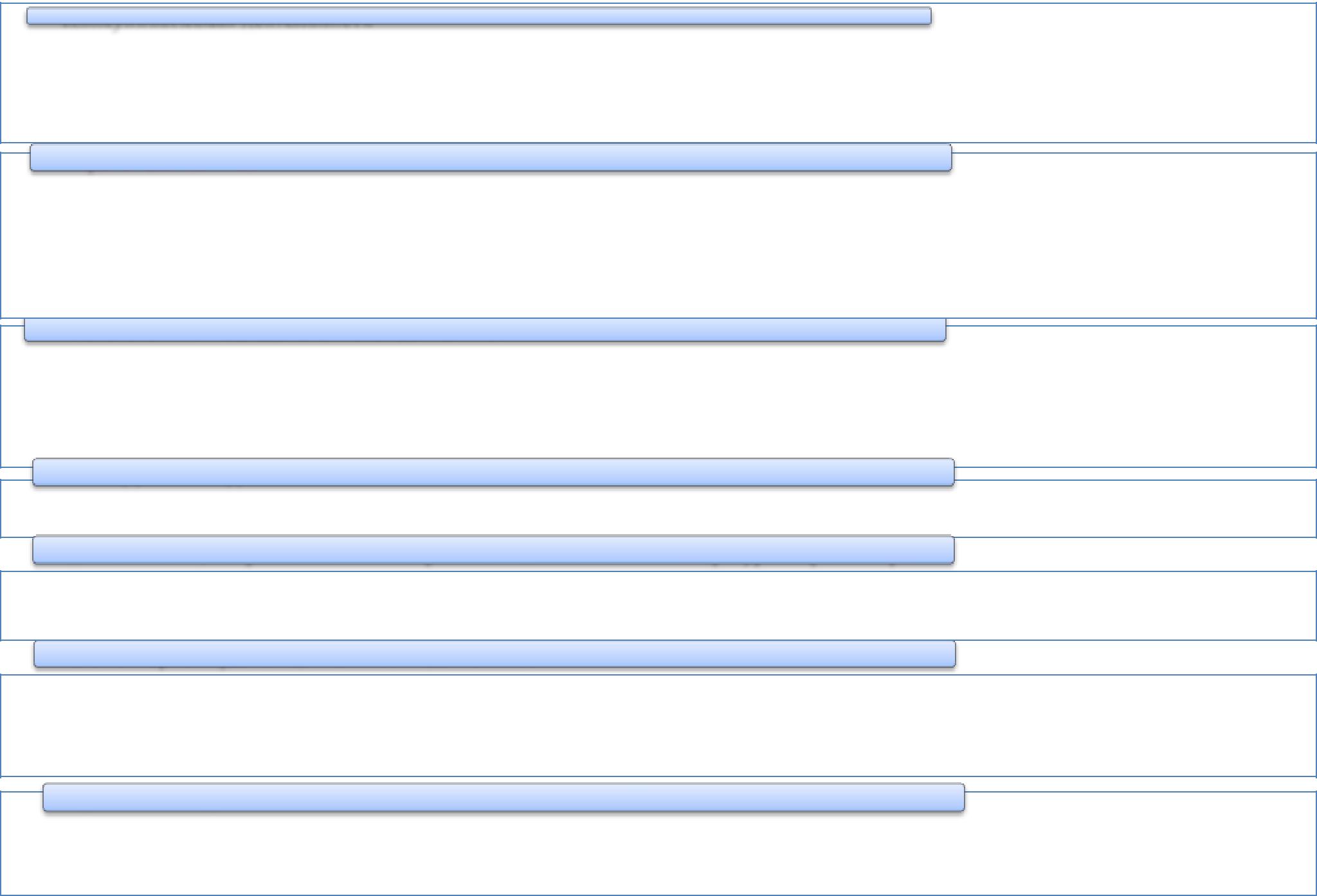 Достижению целей социально - коммуникативного развития детей способствуют следующие виды деятельности:коммуникативная деятельность•речевое развитие детей•введение в звуковую действительность•освоение грамоты•ознакомление сокружающим миром и самим собой (рукотворный мир , мир людей и человеческих отношений)игровая деятельность-сюжетные игры -ролевые -режиссерская игра -игры с правилами игра-драматизация познавательно-исследовательская деятельностьпредметное и социальное окружение ознакомление сокружающим миром и самим собой (рукотворный мир , мир людей и человеческих отношений) развитие элеметарного логического мышления конструктивная деятельностьконструирование из различных видов конструкторов,  деятельность, направленная на восприятие художественной литературы и фольклора ознакомление с художественой литературой и развитие речи чтение художествнной литературы элементарная тудовая деятельность поручения дежурства проектная деятельность ,двигательная деятельностьв режимных моментах в образовательной деятельностиОбразовательная область «Познавательное развитие»Содержание образовательной работы по познавательному  развитию предполагает развитие любознательности и познавательной мотивации; формирование познавательных действий, становление сознания; развитие воображения и творческой активности; формирование первичных представлений о себе, других людях, объектах окружающего мира, о свойствах и отношениях объектов окружающего мира (форме, цвете, размере, материале, звучании, ритме, темпе, количестве, числе, части и целом, пространстве и времени, движении и покое, причинах и следствиях и др.), о планете Земля как общем доме людей, об особенностях её природы, многообразии стран и народов мира.Важный момент, влияющий на развитие познавательных способностей – это наличие у детей интереса к познавательной деятельности, познавательной мотивации. Как подчеркивают многие педагоги и психологи, развивать положительное отношение к познанию, познавательного интереса к окружающей действительности нужно уже в дошкольном возрасте. Это может осуществляться через поощрение присущей детям любознательности, связанной с потребностью в новых впечатлениях.Психолого-педагогические условия реализации содержания образовательной работы в рамках образовательной области «Познавательное развитие»Поощрение самостоятельной познавательной деятельности детейПоощряют самостоятельное использование детьми познавательного опыта в разных видах деятельности.Предоставляют возможность самостоятельно планировать познавательную деятельность (обозначение, удержание или изменение цели, определение последовательности действий, фиксация и оценка конечного результата, стремление достичь хорошего качества). Предоставляют право выбора различных средств (материалов, деталей и пр.) для удовлетворения собственных познавательных интересов.Поддерживают в стремлении находить различные способов решения проблем с помощью самостоятельных действий. Уважительно относятся к детским высказываниям (вопросам, суждениям, умозаключениям, гипотезам).Взрослые поощряют познавательную инициативу ребенкаПоощряют инициативу ребенка в познании (проявление интереса к новым предметам, стремление обследовать предметы, высказывание гипотез, вопросы и др.).Поддерживают инициативу в организации совместных познавательных действий со сверстниками (играть, конструировать, экспериментировать, решать задачи и пр.).Взрослые поддерживают развитие творческих способностей детей в познавательной и речевой деятельностиПоощряют поиск вариантов решения проблемных ситуаций, придумывание необычных идей. Поддерживают стремление использовать предметы окружающей обстановки оригинальным способом.Взрослые поощряют детей в обращении к разнообразным источникам информацииПредоставляют возможность обмениваться информацией. Поощряют детей использовать и называть источники информации, адекватные возрасту, индивидуальным возможностям, познавательным потребностямДостижению целей познавательного развития детей способствуют следующие виды деятельности: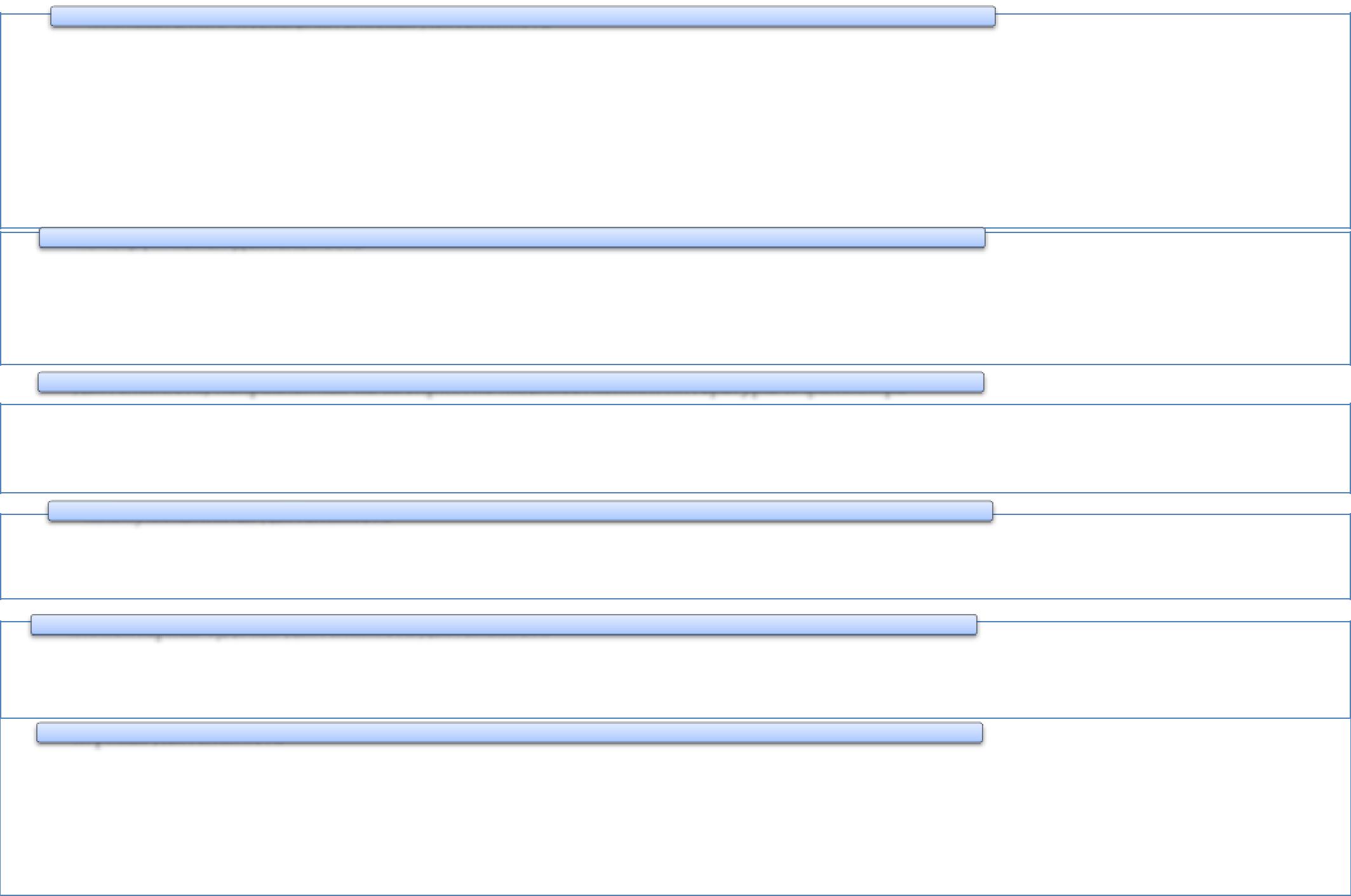 познавательно-исследовательская деятельностьсенсорное воспитание предметное и социальное окружение ознакомление сокружающим миром и самим собой (рукотворный мир , мир людей и человеческих отношений) ознакомление с природой развитие экологических представлений развитие элементарных математических представлений развитие элементарного логического мышления конструктивная деятельностьконструирование (пластмассовые конструкторы, механические конструкторы,програмируемые конструкторы, конструирование из бумаги), художественное конструирование ручной труд деятельность, направленная на восприятие хкдожественной литературы и фольклораознакомление с художественой литературой и развитие речи чтение художествнной литературы коммуникативная деятельностьвведение в звуковую действительность обученин грамоте элементарная тудовая деятельность деятельностьпоручения дежурства проектная деятельность игровая деятельность игры с правилами подвижные игры сюжетные игры ,ролевые режиссерские, игра - драматизацияЧасть, формируемая участниками образовательных отношений в рамках образовательной области «Познавательное  развитие»представлена программой «Юный эколог». Содержание экологического воспитания включает два аспекта: передачу экологических знаний и трансформацию их в отношение. Знания являются обязательным компонентом процесса формирования начал экологической культуры, а отношение его конечным продуктом.Образовательная область «Речевое развитие»Содержание образовательной работы по речевому развитию включает владение речью как средством общения; обогащение активного словаря; развитие связной, грамматически правильной диалогической и монологической речи; развитие звуковой и интонационной культуры речи, фонематического слуха; формирование звуковой аналитико-синтетической активности как предпосылки обучения грамоте.Психолого-педагогические условия реализации содержания образовательной работы в рамках образовательной области «Речевое развитие» Поощрение самостоятельной речевой деятельности детейПоддерживают в стремлении находить различные способов решения проблем с помощью самостоятельных действий. Уважительно относятся к детским высказываниям (вопросам, суждениям, умозаключениям, гипотезам).Взрослые поощряют познавательную инициативу ребенкаПоощряют инициативу ребенка в познании (проявление интереса к новым предметам, стремление обследовать предметы, высказывание гипотез, вопросы и др.).Поощряют интерес к познавательной литературе и символическим языкам (энциклопедии, графические схемы, письмо и пр.).Взрослые поддерживают развитие творческих способностей детей в речевой деятельностиПоощряют поиск вариантов решения проблемных ситуаций, придумывание необычных идей. Поощряют словотворчество, придумывание альтернативных окончаний историй и сказок.Взрослые поощряют детей в обращении к разнообразным источникам информацииПредоставляют возможность обмениваться информацией.Поощряют детей использовать и называть источники информации, адекватные возрасту, индивидуальным возможностям, познавательным потребностям Обеспечивают возможности для обогащения словаря (знакомят с названиями предметов и явлений, действиями, свойствами икачествами, назначением, помогают освоить слова, обозначающие видовые и родовые обобщения, уточняют смысловые оттенки слов, переносных значений и т. д.).Создают условия для овладения детьми грамматическим строем речи (освоение морфологической стороны речи, синтаксической структуры высказываний, овладение способами словообразования).Развивают связную речь детей (совершенствуют диалогическую, монологическую и полилогическую речь).Приобщают детей к культуре чтения художественной литературы (читают детям книги, организуют прослушивание пластинок, беседуют о прочитанном, поддерживают попытки самостоятельного чтения).Развивают речевое творчество (изменение и придумывание слов, составление загадок, сочинение сказок и т. д.).Формы образовательной деятельностиДостижению целей речевого развития детей способствуют следующие виды деятельности: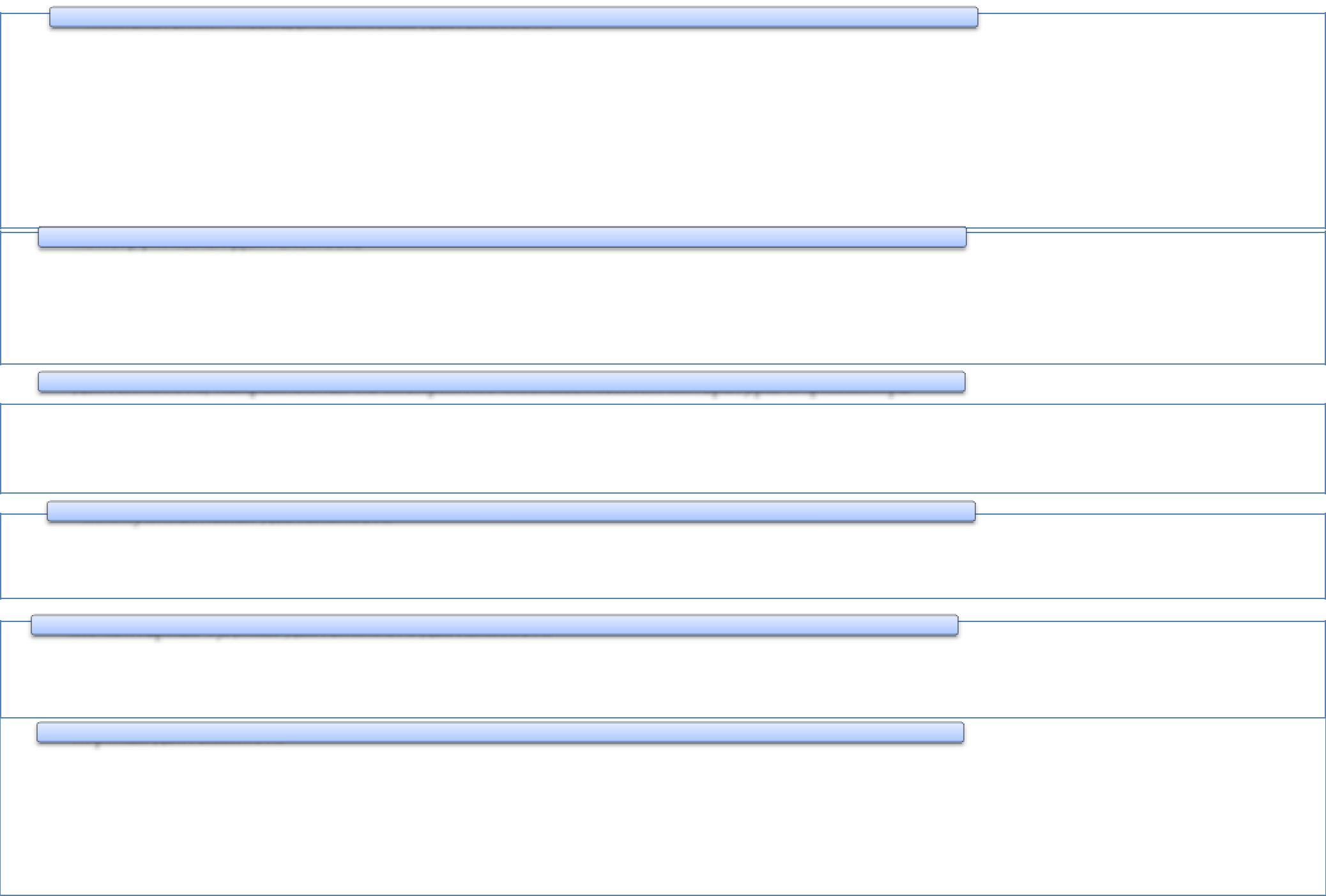 познавательно-исследовательская деятелньостьсенсорное воспитание предметное и социальное окружение ознакомление сокружающим миром и самим собой (рукотворный мир , мир людей и человеческих отношений) развитие экологических представлений развитие элементарных математических представлений развитие элементарного логического мышления конструктивная деятельностьконструирование (пластмассовые конструкторы, механические конструкторы, , конструирование из бумаги), художественное конструирование ручной труд деятельность, направленная на восприятие художественной литературы и фольклораознакомление с художественной литературой и развитие речи чтение художествнной литературы коммуникативная деятельностьвведение в звуковую действительность обученин грамоте элементарная тудовая деятельность деятельностьпоручения дежурства проектнаядеятельностьигровая деятельностьигры с правилами -  подвижные игры -  сюжетные игры -  ролевые   режиссерские   игра - драматизацияОбразовательная область «Художественно - эстетическое развитие»Содержание образовательной работы в рамках образовательной области «Художественно-эстетическое развитие »предполагает развитие предпосылок ценностно-смыслового восприятия и понимания произведений искусства (словесного, музыкального, изобразительного), мира природы; становление эстетического отношения к окружающему миру; формирование элементарных представлений о видах искусства; восприятие музыки, художественной литературы, фольклора; стимулирование сопереживания персонажам художественных произведений; реализацию самостоятельной творческой деятельности детей (изобразительной, конструктивно-модельной, музыкальной, и др.).Психолого-педагогические условия реализации содержания образовательной работы в рамках образовательной области «Художественно-эстетическое развитие»Взрослые поощряют самостоятельность в художественно – продуктивной, музыкальной и театрализованной деятельности.Поддерживают стремление детей замечать красоту окружающего мира, передавать впечатления об окружающем различными средствами. Поощряют самостоятельно организованную изобразительную, музыкальную, театрализованную и конструктивную деятельность детей. Предоставляют возможность и право самостоятельно определять цели и средства, технику и результаты творческой деятельности, исходя их собственных позиций, предпочтений.Взрослые поощряют творческую инициативу детейПоддерживают стремление проводить свободное время ха разнообразной творческой деятельностью Поощряют стремление к свободному выбору сюжета и изобразительных средств.Поощряют детей изготавливать недостающие атрибуты и материалы для игр, используя имеющийся художественно-продуктивный опыт. Поощряют стремление экспонировать работы, использовать плоды своего творчества для украшения интерьера.Взрослые создают широкие возможности для творчества самовыражение детей в разных видах деятельности.Поощряют активность и экспериментирование с цветом, композицией, в освоении и использовании различных изобразительных материалов и техник.Поощряют комбинирование известных и придумывание собственных приемов лепки.Поощряют возникновение разнообразных игровых замыслов, комбинирование сюжетных эпизодов в новый оригинальный сюжет. Поощряют исполнительское и музыкально – двигательное творчество детей (использование ролей в спектаклях и постановках, выразительное чтение), импровизацию средствами мимики, пантомимы, импровизацию в пении, игре на музыкальных инструментах. Поощряют детей в экспериментировании при конструировании по собственному замыслу и из различного материала (природного и бросового).Взрослые предоставляют возможность детям получать информацию из разнообразных источников.Поощряют обмен между детьми информацией творческого характера, поддерживают обращение ребенка к собственному опыту, знаниям и умениям в разных видах творческой деятельности.Поддерживают стремление детей получать информацию о творческой жизни детского сада, города, страны (книги, альбомы, телепередачи, слайды, мероприятия и пр.) из разных источников.Формы работы по изобразительной деятельностиДостижению	целей   художественно   –   эстетического   развития   детей   способствуют   следующие   виды   деятельности: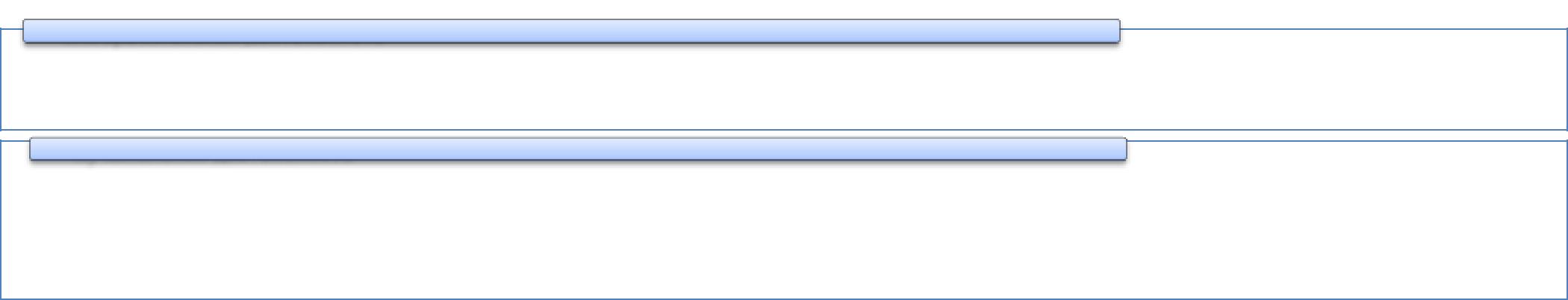 изобразительная деятельностьрисование лепка аппликация  музыкальнаядеятельность пение слушание музыки музыкально-ритмические движения танцы игра на музыкальных инструментах 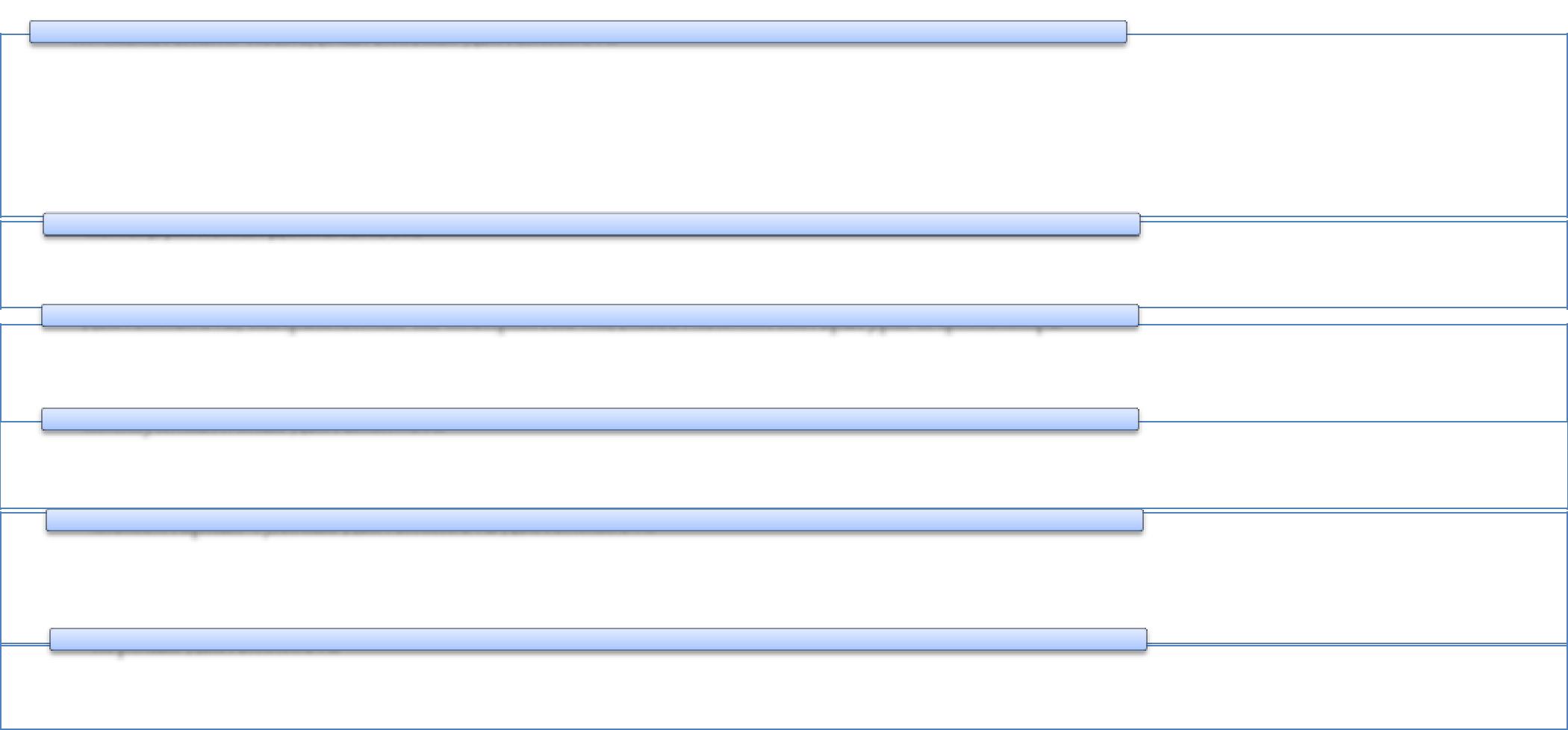 познавательно-исследовательская деятелньость• сенсорное воспитание• предметное и социальное окружение• ознакомление сокружающим миром и самим собой (рукотворный мир , мир людей и человеческих отношений)• ознакомление с природой• развитие экологических представленийконструктивная деятельность• конструирование из бумаги• художественное конструирование деятельность, направленная на восприятие художественной литературы и фольклора• ознакомление с художественной литературой и развитие речи• чтение художествнной литературы коммуникативная деятельностьвведение в звуковую действительность обученин грамоте элементарная тудовая деятельность деятелньостьпоручения дежурства проектная деятельность игровая деятельность дидактические игры словесные игрыФормы образовательной работы по музыкальной деятельностиЧасть, формируемая участниками образовательных отношений в рамках образовательной области «Художественно -эстетическое развитие» представлена  Программой художественного воспитания, обучения и развития детей  2-7 лет «Цветные ладошки» И.А. Лыковой.   Цель программы художественного воспитания, обучения и развития детей  2-7 лет «Цветные ладошки» И.А. Лыковой -формирование у детей раннего и дошкольного возраста эстетического отношения и художественно-творческих способностей в изобразительной деятельности. Основные задачи: Ознакомление с универсальным «языком» искусства - средствами художественно-образной выразительности; создание условий для свободного экспериментирования с художественными материалами и инструментами; амплификация индивидуального художественно-эстетического опыта; развитие художественно-творческих способностей в продуктивных видах детской деятельности; формирование эстетической картины мира и основных элементов «Я — концепции - творца».Развитие детей раннего возраста в музыкальной деятельности осуществляется по программе В.А.Петровой «Малыш». Данная программаявляется преемственной с образовательной программой данного направления в дошкольных группах («Гармония» К.В. Тарасовой) в области как целевого, так и технологического и содержательного компонентов. Программы имеют общий диагностический инструментарий, что существенно снижает риск появления негативных факторов в ходе образовательного процесса.Программа «Гармония»К.В. Тарасовой направлена на развитие художественных и музыкальных способностей. Она включает все основные виды музыкальной деятельности, доступные детям дошкольного возраста: слушание музыки, музыкальное движение, пение, игру на детских музыкальных инструментах, музыкальные игры - драматизации. Центральное место в программе отведено формированию музыкального творчества у детей через импровизационный характер занятий. Музыкальный репертуар полностью представлен в хрестоматии и частично на аудиокассетахОбразовательная область «Физическое развитие»Содержание образовательной работы по физическому развитию включает приобретение опыта в следующих видах деятельности детей: двигательной, в том числе, связанной с выполнением упражнений, направленных на развитие таких физических качеств, как координация и гибкость; способствующих правильному формированию опорно-двигательной системы организма, развитию равновесия, координации движения, крупной и мелкой моторики обеих рук, а также с правильным, не наносящем ущерба организму, выполнением основных движений (ходьба, бег, мягкие прыжки, повороты в обе стороны), формирование начальных представлений о некоторых видах спорта, овладение подвижными играми с правилами; становление целенаправленности и саморегуляции в двигательной сфере; овладение элементарными нормами и правилами здорового образа жизни (в питании, двигательном режиме, закаливании, при формировании полезных привычек и др.).Работа по физическому развитию проводится в рамках образовательной деятельности  в течение всего дня, в соответствии с состоянием здоровья воспитанников и спецификой дошкольного учреждения.Психолого-педагогические условия реализации содержания образовательной работы в рамках образовательной области «Физическое развитие»Взрослые предоставляют возможность детям самостоятельно использовать приобретенные умения и навыки в повседневной жизни и деятельности.Предоставляют возможность самостоятельно отбирать способы действий по обеспечению здоровья в игровых ситуациях. Поощряют самостоятельность в выполнении режимных процедур.Предоставляют детям возможность практического овладения навыками соблюдения безопасности как в помещении так и на улице. Поощряют самостоятельную двигательную активность детей, поддерживают положительные эмоции и чувство мышечной радости».Взрослые поддерживают и развивают детскую инициативность.Поддерживают стремление у детей научиться бегать, прыгать, лазать, метать и т.п..Поддерживают инициативу детей в организации и проведении коллективных игр и физических упражнений в повседневной жизни. Поддерживают стремление детей узнавать о возможностях собственного организма, о способах сохранения здоровья.Взрослые поощряют творческую двигательную деятельность.Предоставляют возможность детям использовать воображаемые ситуации, игровые образы (животных, растений, воды, ветра и т.п.) на физкультурных занятиях, утренней гимнастике, физкультурных минутках и т. д.Предоставляют возможность активно использовать предметы, спортивные снаряды, схемы и модели для самостоятельной двигательной деятельности.Предоставляют возможность детям использовать элементы двигательной активности в разных видах детской деятельности (в сюжетно – ролевой игре, музыкальной, изобразительной и т. п.)Предоставляют возможность детям видоизменять подвижные игры новым содержанием, усложнением правил, введением новых ролей.Взрослые поддерживают диалоги детей о событиях физкультурной и спортивной жизни детского сада, города, страны, поощряют использование различных источников информации.Задачи физического воспитанияДостижению целей физического развития детей способствуют следующие виды деятельности: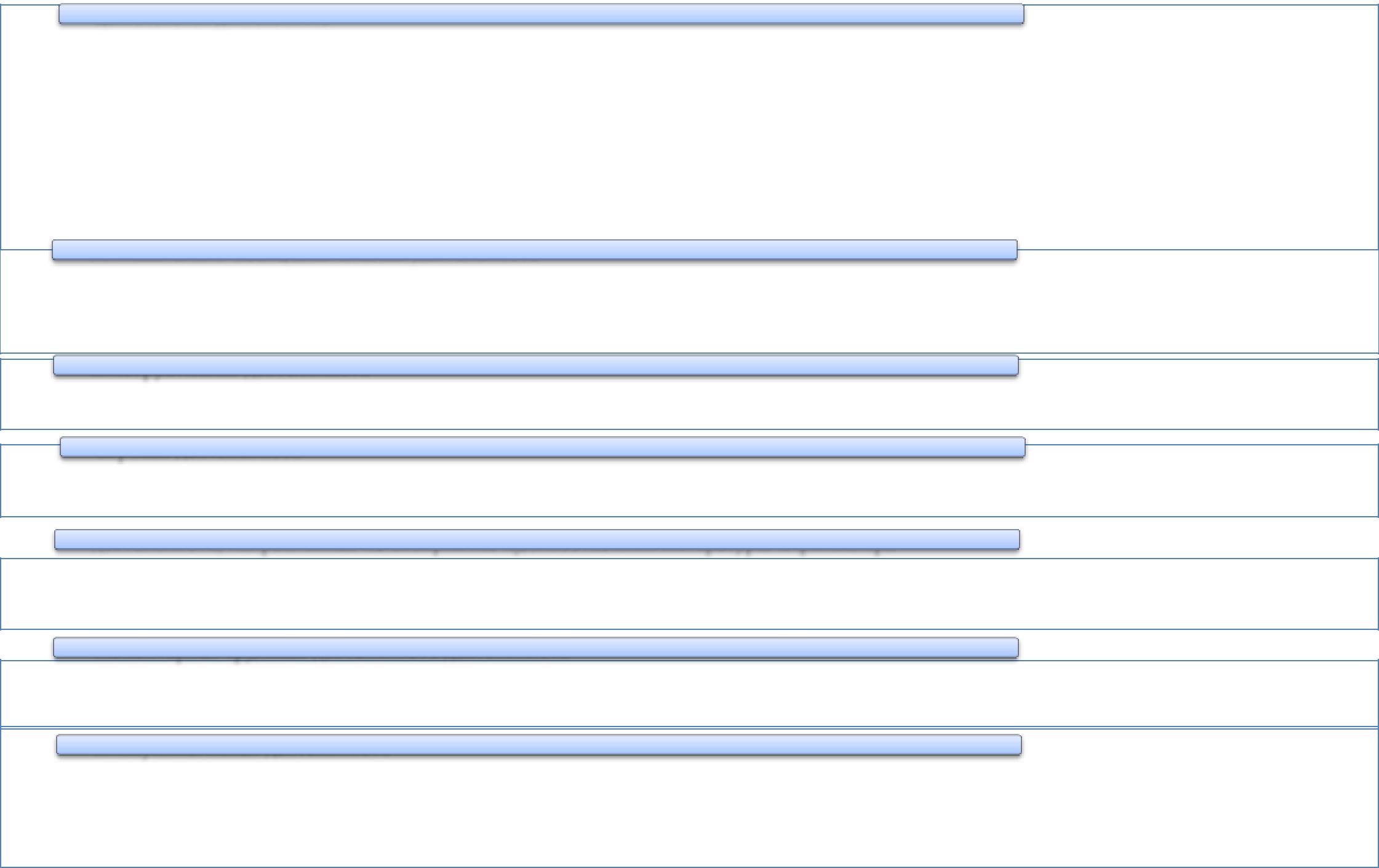 двигательная деятельность•утренняя гимнастика•гимнастика после сна•физкультурные минутки•освоение свободно-двигательного пространства•занятия по традиционной схеме•занятия, состоящие из подвижных игр разной интенсивности•занятия-тренировки в основных движениях•занятия на воздухе•занятия – соревнованияпознавательно-исследовательская деятельностьсенсорное воспитание предметное и социальное окружение ознакомление сокружающим миром и самим собой (рукотворный мир , мир людей и человеческих отношений) конструктивная деятельность• конструирование из мягких модулейигровая деятельностьигры с правилами подвижные игры деятельность, направленная на восприятие художественной литературы и фольклораознакомление с художественной литературой и развитие речи чтение художествнной литературы элементарная трудовая деятельность поручения дежурствокоммуникативная деятельность•речевое развитие детей•введение в звуковую действительность•освоение грамоты•ознакомление с окружающим миром и самим собой (рукотворный мир , мир людей и человеческих отношенийРабота по комплексному психолого-педагогическому сопровождению.Психолого-педагогическое  сопровождение воспитательно-образовательного процесса осуществляет педагог-психолог.Психологическое сопровождение включает: содействие построению развивающего образования;психологический анализ образовательного процесса и образовательной среды;создание условий для развития ведущей, игровой, деятельности; мониторинг результатов освоения детьми образовательной программы.Диагностическая работа позволит выявить причины возникающих у детей трудностей в освоении программы и своевременно внести коррективы в образовательный процесс, учесть индивидуальные особенности развития или спроектировать необходимую развивающую работу, дополнительную к той, которую проводит воспитатель. Задачи педагога-психолога в ДОУ:способствовать созданию оптимальных условий для развития каждого воспитанника ДОУсодействие в создании условий для полноценного развития ребенка на каждом возрастном этапе.своевременное предупреждение нарушений в становлении личности и интеллектаоптимизация образовательной ситуации для максимального раскрытия и развития познавательных возможностей детей. оказание содействие воспитателю в организации взаимодействия и самостоятельной деятельности детей, ориентированных, с одной стороны, на содержание и цели образовательной программы, а с другой стороны - на особенности детей, которые будут способствовать развитию позитивных форм их индивидуальности.повышение психологической культуры педагогов и родителей воспитанников ДОУ.Деятельность  педагога - психолога ДОУ, сочетающая все направления работы с приоритетом профилактической, позволит оптимизировать образовательный процесс и реализовывать программу на высоком качественном уровне.Направление деятельности педагога- психолога:ПсихопрофилактическоеПсиходиагностическоеРазвивающее и психокоррекционноеКонсультативное.По результатам диагностики педагог- психолог организует и проводит с детьми подгрупповую и индивидуальную коррекционную работу, составляет психолого-педагогические заключения, индивидуальные маршруты сопровождения дошкольников,  индивидуальные карты психолого-педагогического изучения воспитанников,  с целью ориентации педагогического коллектива, а также родителей в проблемах личностного и социального развития детей.Способствует созданию благоприятного микроклимата в ДОУ через оптимизацию форм общения педагога с детьми, коллегами и родителями, разрабатывает методы и способы коррекции микроклимата в группах, осуществляет индивидуальную работу с детьми, имеющими особенности в поведении, трудности в общении, обучении, эмоциональном развитии.Проводит мероприятия направленные на предупреждения психологической перегрузки у детей, связанной с воспитательно-образовательным процессом.Учитывая программу ДОУ, консультирует педагогов, родителей и помогает реализовать ее с учетом возрастных и индивидуальных особенностей ребенка, его психологического возраста, личностных качеств, уровня профессиональной квалификации педагогов и специфики семейного воспитания.Система психологического мониторинга детей 3 – 5 лет.Система психологического мониторинга детей 5 – 7 лет.Забота о реализации права ребенка на полноценное и свободное развитие является сегодня неотъемлемой целью деятельности  детского сада.Сопровождение - это система профессиональной деятельности, направленная на создание социально-психологических условий для успешного воспитания, обучения и развития ребенка на каждом возрастном этапе.Для повышения эффективности  данного процесса создана модель психолого-педагогического сопровождения. Ребенок должен выступать субъектом собственной деятельности, а его активность и свобода должны встречаться и взаимодействовать с субъективностью и активностью взрослых.Организация работы психолого-медико-педагогического консилиума предполагает:равноправное сотрудничество и личную ответственность участников образовательного процесса;использование профессионального и личностного потенциала взрослых в сопровождении ребенка дошкольника в процессе обучения, воспитания и развития; - индивидуальное и групповое консультирование;совместную деятельность разно профильных специалистов.Для решения задач личностно-ориентированного образования усилия ПМПк должны быть направлены на формирование запроса администрации детского сада, воспитателей, родителей на разработку и внедрение программы психологического сопровождения развития дошкольников.Целью психолого-педагогического сопровождения развития ребенка в образовательном учреждении является создание психологических условий для нормального развития и успешного обучения ребенка.Мы выделили основные направления психолого-педагогического сопровождения:Предупреждение возникновения проблем развития ребенка. Помощь ребенку в решении актуальных задач развития, обучения и воспитания. Психологическое обеспечение индивидуальных образовательных программ. Развитие психолого-педагогической компетентности, родителей, педагогов. Задачи психолого-педагогического сопровождения: Создать для ребенка эмоциональный благоприятный микроклимат в группе, при общении с детьми и педагогическим персоналом. Изучать индивидуальные особенности развития детей в единстве интеллектуальной, эмоциональной и поведенческой сфер их проявления. Оказывать помощь детям, нуждающимся в особых обучающихся программах, специальных формах организации их деятельности. Своевременно проводить раннюю диагностику и коррекцию нарушений в развитии. Повышать психологическую компетентность воспитателей, родителей по вопросам воспитания и развития ребенка. Модель психолого-педагогического сопровождения детей представляет из себя следующую деятельность: Организация работы психолого-медико-педагогического консилиума (далее – ПМПк).Систематические наблюдения за детьми в разных видах деятельности и постоянная фиксация результатов наблюдения. Осуществление мониторинга результативности психолого-педагогической деятельности. Планирование индивидуальной работы с детьми через выстраивание индивидуальных образовательных программ.При планировании индивидуальной работы воспитателям рекомендовано определять конкретную цель, задачи и содержание индивидуальной работы, на основании выявления причин и факторов риска, выбирать адекватные формы и методы работы (с учетом особенностей ребенка). Важно отметить, что все сведения относительно физического состояния ребенка заносятся в карту медицинского наблюдения. По этой аналогии разрабатывается маршрут карта индивидуального сопровождения ребенка, в которой систематизируются все наблюдения и рекомендации специалистов, динамика развития ребенка. По окончании курса реабилитационных и оздоровительных мероприятий оцениваются результаты реализации индивидуальной программы на очередном консилиуме. Такая работа  дает полную картину динамики и результатов медицинской и психолого-педагогической коррекции. Таким образом, коррекционно – развивающая работа ориентирована на повышение уровня психического развития ребёнка, психическую защищенность, его комфорт и потребность в эмоциональном общении Особенности взаимодействия педагогического коллектива с семьями воспитанниковВ современных условиях дошкольное образовательное учреждение является единственным общественным институтом, регулярно и неформально взаимодействующим с семьей, то есть имеющим возможность оказывать на неё определенное влияние.В основу совместной деятельности семьи и дошкольного учреждения заложены следующие принципы:единый подход к процессу воспитания ребёнка; открытость дошкольного учреждения для родителей;взаимное доверие во взаимоотношениях    родителей  и педагогов родителей; уважение и доброжелательность друг к другу; дифференцированный подход к каждой семье; равно ответственность родителей и педагогов.Приведя ребенка в детский сад, родители хотят, чтобы их детей не только готовили к школе, но и обеспечивали широкий спектр знаний, развивали умения, навыки общения, выявляли способности. Однако без тесного взаимодействия с семьей решить эти проблемы практически невозможно. Поэтому основная цель взаимодействия с родителями:  возрождение традиций семейного воспитания и вовлечение семьи в воспитательно-образовательный процесс. Задачи:формирование психолого- педагогических знаний родителей; приобщение родителей к участию  в жизни ДОУ; оказание помощи семьям воспитанников в развитии, воспитании и обучении детей; изучение и пропаганда лучшего семейного опыта. Система работы с родителями включает:ознакомление родителей с результатами работы ДОУ на общих родительских собраниях, анализом участия родительской общественности в жизни ДОУ;ознакомление родителей с содержанием работы ДОУ, направленной на физическое, психическое и социально-эмоциональное развитие ребенка; участие в составлении планов: спортивных и культурно-массовых мероприятий, работы родительского комитета;целенаправленную работу, пропагандирующую общественное дошкольное воспитание в его разных формах;обучение конкретным приемам и методам воспитания и развития ребенка в разных видах детской деятельности на семинарах-практикумах, консультациях и открытых занятиях.Раздел 3. Организационный раздел                     3.1. Особенности организации воспитательно-образовательного процесса.	Режим жизнедеятельности Учреждения определен: В соответствии с функциональными возможностями детей разного возраста, на основе соблюдения баланса между разными видами активности детей; С учетом социального заказа родителей и нормативно-правовых требований к организации режима деятельности Учреждения. Режим работы Учреждения: 10 часовой рабочий день: с 7.30 до 17.30. 	Пятидневная рабочая неделя. Выходные дни: суббота, воскресенье, праздничные дни. Продолжительность учебного года – с 01 сентября по 31 мая. Обучение и воспитание в Учреждении ведется на русском языке. 	Для осуществления образовательного процесса в Учреждении разрабатывается и           утверждается Годовой план работы и расписание непосредственно образовательной деятельности. Основные формы организации детской деятельности:Совместная деятельность взрослого и детей с учетом интеграции образовательных областей (непосредственно образовательная деятельность, образовательная деятельность в ходе режимных моментов). Самостоятельная деятельность детей (организация развивающей среды для самостоятельной деятельности детей, помещения группы, сада). 	Гибкий режим дня в холодный и теплый период года. 	Объем образовательной нагрузки (как непосредственно образовательной деятельности, так и образовательной деятельности, осуществляемой в ходе режимных моментов) определяется с учетом: - действующих санитарно-эпидемиологических правил и нормативов (СанПиН); - федеральных государственных образовательных стандартов к структуре основной общеобразовательной программы дошкольного образования; - особенностей учреждения, реализующего Программу в соответствии с приоритетными направлениями образовательной деятельности; - специфики условий (природно-климатических, национально-культурных и др.) осуществления образовательного процесса. 	В зависимости от возраста детей, их индивидуальных особенностей и потребностей, время для реализации Программы составляет от 65 % до 80% времени пребывания детей в группах с 10 -часовым пребыванием. Объем обязательной часть Программы составляет не более 60 % времени, а части, формируемой участниками образовательной деятельности – не менее 40 % от общего объема Программы. С учетом содержания действующих СанПиН и ФГОС в структуре основной общеобразовательной программы дошкольного образования был определен примерный объем времени, необходимый для организации деятельности детей и взрослых по реализации и освоению Программы в течение дня при 10 -часовом пребывании ребенка. 	Значительная часть времени (более 6 ч. в день в старших группах и более 8 ч. в день в младших группах) отводится на организацию совместной деятельности взрослых и детей в процессе режимных моментов, которая включает: утренний прием воспитанников, утреннюю гимнастику, прием пищи, разнообразные виды детской деятельности, одевание на прогулку, двигательную деятельность и наблюдения на прогулке, закаливающие мероприятия, гимнастику после дневного сна, совместное чтение художественной литературы, организацию развлечений, праздников и др. 	Меньшая часть времени (30 мин. в день – в младших группах, не более 1 ч. в день – в старших группах) отводится на организацию совместной деятельности взрослых и детей в процессе непосредственно образовательной деятельности. В ходе нее реализуется содержание обязательной части Программы и части, формируемой участниками образовательного процесса. 	Содержание всех образовательных областей Программы осваивается детьми в большей степени в ходе совместной деятельности с педагогом, в процессе режимных моментов и процессе непосредственно образовательной деятельности. 	Непосредственно образовательная деятельность реализуется через организацию различных видов детской деятельности или их интеграцию с использованием разнообразных форм и методов работы, выбор которых осуществляется педагогами самостоятельно в зависимости от контингента детей, уровня освоения Программы и решения конкретных образовательных задач и предусматривает личностно-ориентированный подход к организации всех видов детской деятельности. 	Схема распределения образовательной деятельности, при работе по пятидневной неделе, разработана в соответствии с максимально допустимым объемом образовательной нагрузки для разных возрастных групп. 	Непосредственно образовательная деятельность физкультурно-оздоровительного и эстетического цикла занимает не менее 50% общего времени, отведенного на непосредственно образовательную деятельность. 3.2. Проектирование воспитательно-образовательного процесса	Проектирование воспитательно-образовательного процесса предполагает моделирование цели, формы и содержания совместной деятельности различных субъектов образовательной деятельности. Построение образовательного процесса предполагается на адекватных возрасту формах работы с детьми. Основной формой работы с детьми дошкольного возраста и ведущим видом деятельности для них является игра. 	Программа осуществляется в двух основных моделях организации образовательного процесса – совместной деятельности взрослого и детей, и самостоятельной деятельности детей. 	Решение образовательных задач в рамках первой модели – совместной деятельности взрослого и детей - осуществляется как в виде непосредственно образовательной деятельности (не сопряженной с одновременным выполнением педагогами функций по присмотру и уходу за детьми), так и в виде образовательной деятельности, осуществляемой в ходе режимных моментов (решение образовательных задач сопряжено с одновременным выполнением функций по присмотру и уходу за детьми – утренним приемом детей, прогулкой, подготовкой ко сну, организацией питания и др.). 	Объем самостоятельной деятельности, как свободной деятельности воспитанников в условиях созданной педагогами предметно-развивающей образовательной среды по каждой образовательной области, не определяется. 	Описание проектирования воспитательно-образовательного процесса представляется в виде системы планирования, включающей в себя уровни планирования: перспективное, комплексно-тематическое и календарное. 	Перспективное планирование позволяет учитывать взаимосвязь между различными направлениями работы с детьми (ориентируясь на образовательный результат), обеспечивает систематичность и последовательность в работе. Этапы перспективного планирования: 1. Прогностический – определение образовательного результата (цели). 2. Планировочный – определение способа достижения образовательного результата (задачи) и средств решения интегративных задач (темы образовательных мероприятий). 3. Контрольный – выбор способов оценки результатов (мониторинг). 	Комплексно-тематическое планирование позволяет реализовать комплексно-тематический принцип построения образовательного процесса и принцип интеграцииобразовательных областей. 	Интеграция в комплексно-тематическом планировании: - Интеграция на уровне образовательных результатов: формулируются интегративные качества личности ребенка как результат освоения определенного содержания. - Интеграция на уровне задач психолого-педагогической работы производится на основании прогнозируемых образовательных результатов и отражает специфику формирования интегративных качеств в ходе освоения содержания темы. - Интеграция на уровне средств организации образовательного процесса осуществляется через комплексирование различных видов детской деятельности, среди которых выделяются игровая, познавательно-исследовательская, двигательная, продуктивная, коммуникативная, музыкально-художественная, трудовая, восприятие художественной литературы. 	Комплексно-тематический план работы ДОУ предусматривает объединение комплекса различных видов специфических детских деятельностей вокруг единой «темы». В качестве «видов тем» выступают: организующие моменты, тематические недели, события, реализация проектов, сезонные явления в природе, праздники и др. 	Освоение детьми определенного содержания завершается организацией кульминационного момента, итогового события: досуга, праздника, выставки, стенгазеты, спектакля, встречи с интересными людьми, презентации детских проектов и др. 	Это повышает мотивированность детской деятельности; способствует развитию самостоятельности, инициативности, активности дошкольников; обеспечивает снижение психологических нагрузок на детей при усилении развивающего эффекта образовательного процесса. Комплексно-тематическое планирование содержания представляет собой взаимосвязанную цепочку введения детей в рассматриваемую тему (явление), ее освоение в процессе: - непосредственно образовательной деятельности педагога с детьми и образовательной деятельности в режимных моментах; - апробирования полученной информации, жизненного опыта в самостоятельной детской деятельности в условиях развивающей предметной среды группы, стимулирующей процессы саморазвития ребенка, его творческие проявления. 	Самостоятельная деятельность предполагает свободную деятельностьвоспитанников в условиях созданной педагогами (в том числе совместно с детьми) предметно-развивающей образовательной среды и: обеспечивает выбор каждым ребенком деятельности по интересам; позволяет ему взаимодействовать со сверстниками или действовать индивидуально; содержит в себе проблемные ситуации и направлена на самостоятельное решение ребенком разнообразных задач; позволяет на уровне самостоятельности освоить (закрепить, апробировать) материал, изучаемый в совместной деятельности со взрослым. 	Подбор оборудования осуществляется в соответствии с традиционными видами детской деятельности, которые в наибольшей степени способствуют решению развивающих задач на этапе дошкольного детства. Основным критерием для отбора форм и результатов реализации комплексно-тематического плана образовательной работы являются: интересы и потребности детей, сложившиеся погодные условия и события социокультурного окружения. 	В целях обеспечения интеграции и комплексности применяется метод погружения. В течение учебного года могут быть осуществлены как общие, так и подгрупповые и индивидуальные тематические проекты. 	Календарный план (план реализации основной образовательной программы ДОУ) строится на основе комплексно-тематического плана. Структурные компоненты календарного планирования: - блок организованной образовательной деятельности: планирование отражает специальную организацию различных видов детской деятельности с использованием разнообразных форм и методов работы и интеграцию образовательных областей; - блок образовательной деятельности, организуемой в ходе режимных моментов: планирование отражает решение образовательных задач за рамками непосредственно образовательной деятельности и представляет собой конкретизацию основных направлений воспитательно-образовательного процесса, реализуемых в ходе режимных моментов, в зависимости от текущей темы и интеграцию в них образовательных областей; - блок самостоятельной деятельности: планирование отражает вид детской деятельности, изменения в предметно-развивающей среде, соответствующие реализуемой теме. 	С учетом вышеуказанного, календарный план представлен следующим образом: День недели, дата 3.3. Формы организации детских видов деятельности в ДОУОбразовательная деятельность при проведении режимных моментов:физическое развитие: комплексы закаливающих процедур (оздоровительные прогулки, мытье рук прохладной водой перед каждым приемом пищи, полоскание рта и горла после еды, воздушные ванны, ходьба босиком по ребристым дорожкам до и после сна, контрастные ножные ванны), утренняя гимнастика, упражнения и подвижные игры во второй половине дня; социально-личностное развитие: ситуативные беседы при проведении режимных моментов, подчеркивание их пользы; развитие трудовых навыков через поручения и задания, дежурства, навыки самообслуживания; помощь взрослым; участие детей в расстановке и уборке инвентаря и оборудования для занятий, в построении конструкций для подвижных игр и упражнений (из мягких блоков, спортивного оборудования); формирование навыков безопасного поведения при проведении режимных моментов; познавательно-речевое развитие: создание речевой развивающей среды; свободные диалоги с детьми в играх, наблюдениях, при восприятии картин, иллюстраций, мультфильмов; ситуативные разговоры с детьми; называние трудовых действий и гигиенических процедур, поощрение речевой активности детей; обсуждения (пользы закаливания, занятий физической культурой, гигиенических процедур); художественно-эстетическое развитие: использование музыки в повседневной жизни детей, в игре, в досуговой деятельности, на прогулке, в изобразительной деятельности, при проведении утренней гимнастики, привлечение внимания детей к разнообразным звукам в окружающем мире, к оформлению помещения, привлекательности оборудования, красоте и чистоте окружающих помещений, предметов, игрушек.3.4. Перечень образовательных программ, методических пособий и технологий, необходимых для осуществления воспитательно-образовательного процесса	Все группы детского сада работают по примерной основной образовательной программе дошкольного образования «От рождения до школы» под редакцией Вераксы Н.Е., Комаровой Т.С., Васильевой М.А. 2014г. 	При организации образовательного процесса по реализации образовательных областей педагоги используют следующие технологии: проблемного, игрового, проектного, развивающего обучения, информационные и коммуникационные технологии. 	Содержание образовательных областей представлено с учетом решения дополнительных задач психолого-педагогической в соответствии с приоритетными направлениями учреждения.3.5. Модель воспитательно-образовательного процессаПри конструировании воспитательно-образовательного процесса использованы положительные стороны комплексно-тематической и предметно -средовой моделей построения воспитательно-образовательного процесса: ненавязчивая позиция взрослого, разнообразие детской активности,свободный выбор предметного материала.Комплексно-тематическая модель: в основу организации образовательных содержаний ставится тема, которая выступает как сообщаемое знание и представляется в эмоционально-образной форме. Реализация темы в разных видах детской деятельности («проживание» ее ребенком) вынуждает взрослого к выбору более свободной позиции, приближая ее к партнерской. Набор тем определяет воспитатель, и это придает систематичность всему образовательному процессу. Модель предъявляет довольно высокие требования к общей культуре и творческому и педагогическому потенциалу воспитателя, так как отбор тем является сложным процессом.Предметно-средовая модель: содержание образования проецируется непосредственно на предметную среду. Взрослый - организатор предметных сред, подбирает дидактический, развивающий материал, провоцирует пробы и фиксирует ошибки ребенка.Нами определены темообразующие факторы:Реальные события, происходящие в окружающем мире и вызывающие интерес детей (яркие природные явления и общественные события, праздники.).Воображаемые события, описываемые в художественном произведении, которое воспитатель читает детям.3. События, специально «смоделированные» воспитателем (исходя из развивающих задач): внесение в группу предметов, ранее неизвестных детям, с необычным эффектом или назначением, вызывающих неподдельный интерес и исследовательскую активность (Что это такое? Что с этим делать? Как это действует?).4. События, происходящие в жизни возрастной группы, «заражающие» детей и приводящие к удерживающимся какое-то время интересам, корни которых лежат, как правило, в средствах массовой коммуникации и игрушечной индустрии (например, увлечение динозаврами, и т. п.);Все эти факторы, могут использоваться воспитателем для гибкого проектирования целостного образовательного процесса.3.6. Календарный учебный графикКалендарный учебный график - является локальным нормативным документом, регламентирующим общие требования к организации образовательного процесса в ДОУ и построен в соответствии с действующими правовыми и нормативными документами системы образования.Календарный учебный график учитывает в полном объёме возрастные психофизические особенности воспитанников и отвечает требованиям охраны их жизни и здоровья.Содержание календарного учебного графика включает в себя следующее:количество возрастных групп учреждения;дата начала учебного года;дата окончания учебного года;продолжительность учебной недели;продолжительность учебного года;режим   работы   учреждения   в   учебном году;проведение непосредственно-образовательной деятельности;организация педагогического мониторинга;праздничные дни.Календарный учебный график обсуждается и принимается Педагогическим советом, утверждается приказом заведующего ДОУ до начала учебного года. Изменения, вносимые Учреждением в календарный учебный график, утверждаются приказом заведующего ДОУ и доводятся до всех участников образовательного процесса.Учреждение в установленном законодательством Российской Федерации порядке несёт ответственность за реализацию в полном объёме образовательных программ в соответствии с календарным учебным графиком.3.7. Учебный планНормативной базой для составления планирования являются: Закон Российской Федерации от 29.12.2012г. № 273 - ФЗ «Об образовании Российской Федерации» с изменениями от 08 декабря 2020 года;Санитарно-эпидемиологические правила и нормативы СанПиН 2.4.3648-20 «Санитарно-эпидемиологические требования к устройству, содержанию и организации режима работы в дошкольных образовательных организациях» СП 3.1./2.4.3598-20 (с изменениями на 02 декабря 2020 года); Примерная основная общеобразовательная программа дошкольного образования «От рождения до школы» под ред. Н.Е. Вераксы, Т.С. Комаровой, М.А. Васильевой, 2015 год; Устав МБДОУ «Детский сад №30 «Улыбка» ;Основная образовательная программа МБДОУ «Детский сад №30 «Улыбка»Приказ Минобрнауки России от 17.10.2013 года № 1155 "Об утверждении федеральногогосударственного образовательного стандарта дошкольного образования" Приказ Министерства просвещения РФ от  15.05.2020 года № 236 "Об утверждении Порядка Приема на обучение по образовательным программам дошкольного образования» с изменениями на 08 сентября 2020 года.Образовательный процесс в ДОУ строится с учетом возрастных и индивидуальных особенностей детей. В рамках гуманистической концепции дошкольного воспитания предусматривается максимальное содействие становлению ребенка как личности, развитию активности детей в процессе организации образовательной деятельности, которая проводится по подгруппам в игровой,занимательной для детей форме, отвечающей возрастным особенностям дошкольников. Исключается школьно-урочная схема проведения занятий.Педагогическим коллективом используется принцип личностно-ориентированного подхода в работе с дошкольниками. Педагогам предоставляется право варьировать место образовательной деятельности в педагогическом процессе, интегрируя содержание различных видов занятий в зависимости от поставленных целей и задач обучения и воспитания.             Воспитатели и узкие специалисты координируют содержание проводимой непосредственно-образовательной деятельности, осуществляя совместное планирование.В плане установлен перечень образовательных областей и объём учебного времени, отводимого на проведение занятий. Распределено количество занятий, дающее возможность строить учебный план на принципах дифференциации и вариативности.          Объем учебной нагрузки в течение недели определен в соответствии с санитарно-эпидемиологическими требованиями к устройству, содержанию и организации режима работы ДОУ (СанПиН 2.4.1.3049-13). Максимально допустимый объем недельной образовательной нагрузки:для детей 3-го года жизни составляет 1 час 40 минут;для детей 4-го года жизни составляет 2 часа 45 минут;для детей 5-го года жизни составляет З часа 20 минут;для детей 6-го года жизни составляет 5 часов 30 минут;для детей 7-го года жизни составляет 8 часов 30 минут.Продолжительность непрерывной непосредственно образовательной деятельности (НОД): -для детей третьего года жизни - не более 10 минут; -для детей четвертого года жизни - не более 15 минут; -для детей пятого года жизни - не более 20 минут; -для детей шестого года жизни - не более 25 минут; -для детей седьмого года жизни - не более 30 минут.Для детей раннего возраста от 1,5 до 3 лет длительность непосредственно образовательной деятельности составляет не более 10 мин.Образовательная деятельность осуществляется в первую и во вторую половину дня (по 8-10 минут). Допускается осуществлять образовательную деятельность на игровой площадке во время прогулки.Максимально допустимый объем образовательной нагрузки в первой половине дня в младшей и средней группах не превышает 30 и 40 минут соответственно, а в старшей и подготовительной - 45минут и 1,5 часа соответственно. В середине времени, отведенного на непрерывную образовательную деятельность, проводятся физкультурные минутки. Перерывы между периодами непрерывной образовательной деятельности - не менее 10 минут.Образовательная деятельность с детьми старшего дошкольного возраста осуществляется и во второй половине дня после дневного сна. Её продолжительность составляет не более 25 - 30 минут в день. В середине непосредственно образовательной деятельности статического характера проводятся физкультурные минутки.Образовательная деятельность, требующая повышенной познавательной активности и умственного напряжения детей, организуется в первую половину дня. Для профилактики утомления детей проводятся физкультурные, музыкальные занятия, ритмика и т.п.3.8. План реализации непосредственно образовательной деятельностиРежим дняРежим составлен с расчетом 10- часового пребывания ребенка в детском саду.  В понятие «суточный режим» включается длительность, организация и распределение в течение дня всех видов деятельности, отдыха, приемов пищи. Рациональный режим предполагает соответствие  содержания, организации и построения определенным гигиеническим нормативам, основываются на законах высшей нервной деятельности человека и учитывают анатомо-физиологические особенности растущего организма.В режиме указана общая длительность непосредственно образовательной деятельности (НОД), включая перерывы между её различными видами. Объём  образовательной нагрузки (как НОД,  так и ОД, осуществляемой в ходе режимных моментов) является примерным, дозирование нагрузки  - условным, обозначающим пропорциональное соотношение продолжительности деятельности педагогов и детей по реализации и освоению содержания дошкольного  образования в различных образовательных областях.Общий объём самостоятельной деятельности детей соответствует требованиям действующих СанПин (3-4 ч в день для всех возрастных групп).Время, отведенное на прогулку (по СанПин не менее 4-4,5, часа) максимально используется для разностороннего развития детей. НОД осуществляется по подгруппам, что в отличие от фронтальных занятий позволяет в свою очередь сократить до 10-15% от  основного нормативного времени, отведенного на НОД, открываются возможности для организации самостоятельной деятельности для подгруппы детей во время, отведенное для НОД.Регламент образовательной деятельности    составлен в соответствии с рекомендациями реализуемых в ДОУ программ, Уставом детского сада и СанПиН, что гарантирует воспитанникам детского сада дошкольное образование в полном объеме.Сохранено сочетание различных видов деятельности в течение дня, объем нагрузки на детей не превышает предельно - допустимую норму в соответствии с санитарно-гигиеническими нормами и требованиями.Особенности работы по пяти образовательным   областям   строится на основе   перспективно -тематического   планирования. Деятельностный подход учтен при составлении циклограмм по каждой возрастной группе.3.9.1. Режим дня в детском саду.   Кадровые условия реализации программы.Возможность реализации Программы дошкольного образования обеспечивается наличием высококвалифицированного кадрового потенциала в ДОУ. Квалификация педагогических работников соответствует квалификационным характеристикам, установленным в Едином квалификационном справочнике должностей руководителей, специалистов и служащих, утвержденном приказом Министерства здравоохранения и социального развития Российской Федерации 6 октября 2010г., регистрационныйNo18638, с изменениями от 31 мая 2011г. No448н.Комплектование кадрами строится в соответствии со штатным расписанием.  Воспитательно-образовательный процесс обеспечивают 5 педагогов: воспитатели, музыкальный руководитель, педагог-психолог.Предметно-пространственная среда является важным фактором воспитания и развития ребенка. Пространство ДОУ  безопасное, здоровьесберегающее, эстетически привлекательное и развивающееся. Мебель  соответствует росту и возрасту детей, игрушки — обеспечивают максимальный для данного возраста развивающий эффект.Развивающая предметно-пространственная среда насыщенная, пригодная для совместной деятельности взрослого и ребенка и самостоятельной деятельности детей, отвечающая  потребностям детского возраста.                      В младших группах в основе замысла детской игры лежит предмет, поэтому взрослые каждый раз  обновляют игровую среду (постройки, игрушки, материалы и др.), чтобы пробудить у малышей любопытство, познавательный интерес, желание ставить и решать игровую задачу. В групповыхВ        комнатах созданы условия для самостоятельной двигательной активности детей: предусмотрена площадь, свободная от мебели и игрушек.   В старших группах замысел основывается на теме игры, поэтому разнообразная полифункциональная предметная среда пробуждает активное воображение детей, и они всякий раз по-новому перестраивают имеющееся игровое пространство, используя гибкие модули, ширмы, занавеси, кубы, стулья. Трансформируемость предметно-игровой среды позволяет ребенку взглянуть на игровое пространство с иной точки зрения, проявить активность в обустройстве места игры и предвидеть ее результаты.Развивающая предметно-пространственная среда обеспечивает доступ к объектам природного характера; побуждает к наблюдениям на участке детского сада (постоянным и эпизодическим) за ростом растений, участию в элементарном труде, проведению опытов и экспериментов с природным материалом.Развивающая предметно-пространственная среда организуется как культурное пространство, которое оказывает воспитывающее влияние на детей (изделия народного искусства, репродукции, портреты великих людей, предметы старинного быта и пр.).Пространство группы  организовано в виде хорошо разграниченных зон («центры», «уголки», «площадки»), оснащенных большим количеством развивающих материалов (книги, игрушки, материалы для творчества, развивающее оборудование и пр.). Все предметы  доступны детям.Подобная организация пространства позволяет дошкольникам выбирать интересные для себя занятия, чередовать их в течение дня, а педагогу дает возможность эффективно организовывать образовательный процесс с учетом индивидуальных особенностей детей.Оснащение уголков  меняется в соответствии с тематическим планированием образовательного процесса.В качестве центров развития выступают:уголок для сюжетно-ролевых игр;уголок ряжения (для театрализованных игр);книжный уголок;зона для настольно-печатных игр;выставка (детского рисунка, детского творчества, изделий народных мастеров и т. д.);уголок природы (наблюдений за природой);спортивный уголок;уголок для игр с водой и песком;уголки для разнообразных видов самостоятельной деятельности детей — конструктивной, изобразительной, музыкальной и др.;игровой центр с крупными мягкими конструкциями (блоки, домики, тоннели и пр.) для легкого изменения игрового пространства;•	игровой уголок (с игрушками, строительным материалом). Развивающая предметно-пространственная среда  выступает как динамичное пространство, подвижное и легко изменяемое. При проектировании предметной среды следует помнить, что «застывшая» (статичная) предметная среда не сможет выполнять своей развивающей функции в силу того, что перестает пробуждать фантазию ребенка. В целом принцип динамичности — статичности касается степени подвижности игровых пространств, вариантности предметных условий и характера детской деятельности. Вместе с тем, определенная устойчивость и постоянство среды — это необходимое условие ее стабильности, привычности, особенно если это касается мест общего пользования (библиотечка, шкафчик с игрушками, ящик с полифункциональным материалом и т. п.).Материально – техническое обеспечение образовательной Программы  основывается на  методических разработках    к       программе «От рождения до школы» авторов  Н.Е. Вераксы,М.А. Васильевой, Т.С. Комаровой. Техническое обеспечение, средства обучения и воспитания, игровой, дидактический материал - на достаточном уровне.Дополнительный раздел.           КРАТКАЯ ПРЕЗЕНТАЦИЯ ОБРАЗОВАТЕЛЬНОЙ ПРОГРАММЫ          Образовательная программа   МБДОУ «Детский сад № 30 «Улыбка» ориентирована на детей от 2  до 8 лет и  предусматривает достижение детьми дошкольного возраста уровня развития, необходимого и достаточного для успешного освоения ими образовательных программ начального общего образования. Программа  разработана на основе   примерной основной общеобразовательной программа  дошкольного образования  «От рождения до школы» под редакцией Н.Е. Вераксы, Т.С. Комаровой, М.А. Васильевой.          Часть, формируемая участникам образовательных отношений, представлена программами:  Программа художественного воспитания, обучения и развития детей 2-7 лет «Цветные ладошки», программа  «Юный Эколог»  С.Н.Николаевой,  программа «Театр физического воспитания и оздоровления детей дошкольного и младшего школьного возраста» Н.Н.Ефименко.      Программа направлена на создание условий развития ребенка, открывающих возможности для его позитивной социализации, его личностного развития, развития  инициативы и творческих способностей на основе сотрудничества со взрослыми и сверстниками и соответствующими возрасту видами деятельности (игры, познавательной и исследовательской деятельности, в форме творческой активности, обеспечивающей художественно – эстетическое развитие ребенка); на создание развивающей образовательной среды, которая представляет собой систему условий социализации и индивидуализации детей.     Содержание Программы обеспечивает развитие личности, мотивации и способностей детей в различных видах деятельности и охватывает следующие направления развития и образования детей (образовательные области): социально- коммуникативное развитие; познавательное развитие; речевое развитие; художественно- эстетическое развитие; физическое развитие.Программа включает три основных раздела: целевой, содержательный и организационный.    Целевой раздел Целевой раздел включает в себя пояснительную записку и планируемые результаты освоения программы. Результаты освоения образовательной программы представлены в виде целевых ориентиров представляют собой социально-нормативные возрастные характеристики возможных достижений ребенка на этапе завершения уровня дошкольного образования:ребенок овладевает основными культурными способами деятельности, проявляет инициативу и самостоятельность в разных видах деятельности – игре, общении, познавательно-исследовательской деятельности, конструировании и др.; способен выбирать себе род занятий, участников по совместной деятельности;ребенок обладает установкой положительного отношения к миру, к разным видам  труда, другим людям и самому себе, обладает чувством собственного достоинства;активно взаимодействует со сверстниками и взрослыми, участвует в совместных играх.Способен договариваться, учитывать интересы и чувства других, сопереживать неудачам и радоваться успехам других, адекватно проявляет свои чувства, в том числе чувство веры в себя, старается разрешать конфликты;ребенок обладает развитым воображением, которое реализуется в разных видах деятельности, и прежде всего в игре; ребенок владеет разными формами и видами игры,различает условную и реальную ситуации, умеет подчиняться разным правилам и социальным нормам;ребенок достаточно хорошо владеет устной речью, может выражать свои мысли и желания, может использовать речь для выражения своих мыслей, чувств и желаний, построения речевого высказывания в ситуации общения, может выделять звуки в словах, у ребенка складываются предпосылки грамотности;у ребенка развита крупная и мелкая моторика; он подвижен, вынослив, владеет основными движениями, может контролировать свои движения и управлять ими;ребенок способен к волевым усилиям, может следовать социальным нормам поведения и правилам в разных видах деятельности, во взаимоотношениях со взрослыми и сверстниками, может соблюдать правила безопасного поведения и личной гигиены;ребенок проявляет любознательность, задает вопросы взрослым и сверстникам, интересуется причинно-следственными связями, пытается самостоятельно придумывать объяснения явлениям природы и поступкам людей;  склонен наблюдать, экспериментировать. Обладает начальными знаниями о себе, о природном и социальном мире, в котором он живет;знаком с произведениями детской литературы, обладает элементарными представлениями из области живой природы, естествознания, математики, истории и т.п.;ребенок способен к принятию собственных решений, опираясь на свои знания и умения в различных видах деятельности.Содержательный раздел представляет общее содержание Программы, обеспечивающее полноценное развитие личности детей.Организационный раздел содержит описание материально-технического обеспечения Программы, включает распорядок и режим дня, а также особенности традиционных событий, праздников, мероприятий; особенности организации предметно- пространственной среды, особенности взаимодействия педагогического коллектива с семьями воспитанников.Цель взаимодействия педагогического коллектива ДОУ с семьей заключается в обеспечении разносторонней поддержки воспитательного потенциала семьи, помощи родителям в осознании самоценности дошкольного периода детства как базиса для всей последующей жизни человека.Взаимодействие с родителями (законными представителями) по вопросам образования ребенка происходит через непосредственное вовлечение их в образовательную деятельность, посредством создания образовательных проектов совместно с семьей на основе выявления потребностей и поддержки образовательных инициатив семьи.Эффективное взаимодействие педагогического коллектива ДОУ и семьи возможно только при соблюдении комплекса психолого-педагогических условий:- поддержка эмоциональных сил ребенка в процессе его взаимодействия  с семьей, осознание ценности семьи как «эмоционального тыла» для ребенка;- учет в содержании общения с родителями разнородного характера социокультурных потребностей и интересов;- нацеленность содержания общения с родителями на укрепление детско-родительских отношений;- сочетание комплекса форм сотрудничества с методами активизации и развития педагогической рефлексии родителей;- практическая направленность психолого-педагогических технологий сотрудничества с семьями на овладение родителями разными видами контакта и общения с ребенком (вербального, невербального, игровогоСтр.Раздел 1. Целевой раздел.	Пояснительная записка Цели и задачи ПрограммыПодходы к формированию ПрограммыПринципы реализации ПрограммыВозрастные психологические и индивидуальные особенности контингента детей, воспитанников в образовательном учрежденииПланируемые результаты (целевые ориентиры) Планируемые результаты освоения детьми Программы	   3Раздел 2. Содержательный раздел.	20Образовательная область «Социально-коммуникативное развитие» 21Образовательная область «Познавательное развитие»26Образовательная область «Речевое развитие»30Образовательная область «Художественно-эстетическое развитие»33Образовательная область «Физическое развитие» 39Содержание коррекционной работыРабота по комплексному психолого-педагогическому сопровождению43Особенности взаимодействия педагогического коллектива с семьями воспитанников48Раздел 3.Организационный раздел50Календарный учебный график59Учебный план60Режим дня в детском саду63Кадровые условия реализации Программы64Дополнительный раздел.	Краткая презентация образовательной программы66Интегративные качества дошкольникаСодержаниеФизически развитый, овладевший основными культурно-гигиеническими навыками Сформированы основные физические качества и потребности в двигательной активности. Самостоятельно выполняет доступные возрасту гигиенические процедуры, соблюдает элементарные правила здорового образа жизни. Любознательный, активный Интересуется новым, неизвестным в окружающем мире (мире предметов и вещей, мире отношений и своем внутреннем мире). Задает вопросы взрослому, любит экспериментировать. Способен самостоятельно действовать (в повседневной жизни, в различных видах детской деятельности). В случаях затруднений обращается за помощью к взрослому. Принимает живое, заинтересованное участие в образовательном процессе. Эмоционально отзывчивый Откликается на эмоции близких людей и друзей. Сопереживает персонажам сказок, историй, рассказов. Эмоционально реагирует на произведения изобразительного искусства, музыкальные и художественные произведения, мир природы. Овладевший средствами общения и способами взаимодействия со взрослыми и сверстниками Адекватно использует вербальные и невербальные средства общения, владеет диалогической речью и конструктивными способами взаимодействия с детьми и взрослыми (договаривается, обменивается предметами, распределяет действия при сотрудничестве). Способен изменять стиль общения со взрослым или сверстником, в зависимости от ситуации. Способный управлять своим поведением и планировать свои действия, соблюдающий элементарные общепринятые нормы и правила поведения. Поведение определяется требованиями со стороны взрослых и представлениями «что такое хорошо, что такое плохо». Способен планировать свои действия, направленные на достижение конкретной цели. Соблюдает правила поведения на улице и в общественных местах. Способный решать интеллектуальные и личностные задачи (проблемы), адекватные возрасту. Может применять самостоятельно усвоенные знания и способы деятельности для решения новых задач (проблем), поставленных как взрослым, так и им самим; в зависимости от ситуации может преобразовывать способы решения задач (проблем). Способен предложить собственный замысел и воплотить его в рисунке, постройке, рассказе и др. Имеющий первичные представления о себе, семье, обществе, государстве, мире и природе. Имеет представление о себе, собственной принадлежности и принадлежности других людей к определенному полу; о составе семьи, родственных отношениях и взаимосвязях, распределении семейных обязанностей, семейных традициях; об обществе, его культурных ценностях; о государстве и принадлежности к нему; о мире. Овладевший универсальными предпосылками учебной деятельности Умеет работать по правилу и по образцу, слушать взрослого и выполнять его инструкции. Овладевший необходимыми умениями и навыками Сформированы умения и навыки, необходимые для осуществления различных видов детской деятельности. Непосредственно образовательнаяРежимные моментыСамостоятельная деятельностьВзаимодействие с родителямидеятельностьдетейФормы организации детейИндивидуальные, подгрупповыеГрупповые, подгрупповые,Индивидуальные, подгрупповыеИндивидуальные, подгрупповыегрупповыеиндивидуальныегрупповыеБеседа после чтенияСитуация общения в процессеСюжетно-ролевая играКонсультации, рекомендацииРассматриваниережимных моментовПодвижная игра с текстомучителя-логопедаИгровая ситуацияРежиссерская игра, д/играИгровое общениеМастер-классДидактическая играЧтение (в том числе на прогулке)Все виды самостоятельнойИнформационные стендыИнтегративная деятельностьСловесная игра на прогулкедетской деятельностиЧтение, Создание коллекцийНаблюдение на прогулкепредполагающие общение соБеседа о прочитанномТрудсверстникамиИгра-драматизацияИгра на прогулкеХороводная игра с пениемПоказ настольного театраСитуативный разговорИгра-драматизацияРазучивание стихотворенийБеседа, сочинение загадокЧтение наизусть и отгадываниеТеатрализованная играБеседа после чтениязагадок в условиях книжногоРежиссерская играэкскурсияуголкаПроектная деятельностьИнтегративная деятельностьДидактическая играИнтегративная деятельностьРазговор с детьмиРешение проблемных ситуацийРазучивание стихов, потешекРазговор с детьмиПроектная деятельностьФормы образовательной деятельностиФормы образовательной деятельностиФормы образовательной деятельностиФормы образовательной деятельностиФормы образовательной деятельностиНепосредственноРежимные моментыСамостоятельная деятельностьВзаимодействие с родителямиВзаимодействие с родителямиобразовательная деятельностьдетейФормы организации детейИндивидуальные, подгрупповые,Индивидуальные, подгрупповые,Индивидуальные, подгрупповыегрупповыегрупповыеСюжетно-ролевая играСюжетно-ролевая играВо всех видах самостоятельнойИндивидуальные консультации,РассматриваниеРассматриваниедетской деятельностирекомендации по результатамНаблюдениеНаблюдениемониторингаЧтениеЧтениеДни открытых дверейИгра-экспериментированиеИгра-экспериментированиеМастер-классыРазвивающая играРазвивающая играРазвивающая играЭкскурсияСитуативный разговор с детьмиЭкскурсияИнтегративная деятельностьЭкскурсияОткрытые просмотрыКонструированиеИнтегративная деятельностьИсследовательская деятельностьКонструированиеРассказИсследовательская деятельностьБеседаРассказСоздание коллекцийБеседаПроектная деятельностьСоздание коллекцийЭкспериментированиеПроектная деятельностьПроблемная ситуацияЭкспериментированиеПроблемная ситуацияНепосредственно образовательнаяРежимные моментыСамостоятельная деятельностьВзаимодействие сдеятельностьдетейродителямиФормы организации детейИндивидуальные, подгрупповыеГрупповые, подгрупповые,Индивидуальные,Индивидуальные,групповыеиндивидуальныеподгрупповыеподгрупповыегрупповыеБеседа после чтенияСитуация общения в процессеСюжетно-ролевая играКонсультации, рекомендацииРассматриваниережимных моментовПодвижная игра с текстомучителя-логопедаИгровая ситуацияДидактическая играИгровое общениеМастер-классДидактическая играЧтение (в том числе наВсе виды самостоятельнойИнформационные стендыИнтегративная деятельностьпрогулке)детской деятельностиЧтениеСловесная игра на прогулкепредполагающие общение соБеседа о прочитанномНаблюдение на прогулкесверстникамиИгра-драматизацияТрудХороводная игра с пениемПоказ настольного театраИгра на прогулкеИгра-драматизацияРазучивание стихотворенийСитуативный разговорЧтение наизусть иТеатрализованная играБеседаотгадываниеРежиссерская играБеседа после чтениязагадок в условиях книжногоПроектная деятельностьэкскурсияуголкаИнтегративная деятельность РешениеИнтегративная деятельностьДидактическая играпроблемных ситуацийРазговор с детьмиРазговор с детьмиРазучивание стихов, потешекСочинение загадокНепосредственно образовательнаяРежимные моментыСамостоятельнаяВзаимодействие сдеятельностьдеятельность детейродителямиФормы организации детейИндивидуальныеГрупповыеИндивидуальныеподгрупповыеГрупповыеПодгрупповыеПодгрупповыеПодгрупповыеИндивидуальныеподгрупповыеГрупповыеПодгрупповыегрупповыеИндивидуальныеИндивидуальныеИзготовление украшений,РассматриваниеИгры (дидактические,Консультациидекораций, подарков, предметовпривлекательных объектовстроительные, сюжетно-Участие в конкурсах,для игрприродыролевые)выставкахНаблюдениеИграРассматривание эстетическиСовместное творчество сРассматривание эстетическиИгровое упражнениепривлекательных объектовдетьмиУкрашение личных предметовПроблемная ситуацияприроды, быта, произведенийИгры (дидактические,Конструирование из пескаискусствастроительные,Обсуждение (произведенийСамостоятельнаяКонсультации, рекомендацииискусства, средствизобразительная деятельностьУчастие в конкурсах, выставкахвыразительности и др.)ЭкспериментированиеСоздание коллекцийРассматривание эстетическипривлекательных объектовприроды, быта, произведенийискусстваИгры (дидактические,строительные, сюжетно-ролевые)Тематические досугиВыставки работ декоративно-прикладного искусства, репродукцийпроизведений живописиПроектная деятельностьСоздание коллекцийНепосредственно образовательнаяРежимные моментыСамостоятельнаяВзаимодействие сдеятельностьдеятельность детейродителямиФормы организации детейИндивидуальныеГрупповыеИндивидуальныеИндивидуальныеПодгрупповыеПодгрупповыеподгрупповыеПодгрупповыегрупповыеИндивидуальныегрупповыеСлушание музыкиСлушание музыки,Создание соответствующейУчастие в развлечениях,Экспериментирование со звукамисопровождающейпредметно-развивающейпраздникахМузыкально-дидактическая играпроведение режимныхсредыКонсультации, рекомендацииШумовой оркестрмоментовмузыкального руководителяРазучивание музыкальных игр иМузыкальная подвижная игратанцевна прогулкеСовместное пениеИнтегративная деятельностьИмпровизацияКонцерт-импровизация наБеседа интегративного характерапрогулкеИнтегративная деятельностьСовместное и индивидуальноемузыкальное исполнениеМузыкальное упражнениеПопевкаРаспевкаДвигательный пластическийтанцевальный этюдТворческое заданиеКонцерт-импровизацияТанец музыкальная сюжетная играОздоровительныеОбразовательныеВоспитательные-охрана жизни и укрепление здоровья, обеспечение- формирование двигательных умений и- формирование интереса и потребностинормального функционированиянавыков;в занятиях физическимивсех органов и систем организма;- развитие физических качеств;упражнениями;- всестороннее физическое совершенствование- овладение ребенком элементарными- разностороннее, гармоничноефункций организма;знаниями о своемразвитие- повышение работоспособности и закаливаниеребенка (умственное, нравственное,эстетическое, трудовое)Средства физического развитияФизические упражненияЭколого- природные факторыПсихогигиенические факторыМетоды физического развитияНаглядныеСловесныеПрактические- наглядно-зрительные приемы (показ физических- объяснения, пояснения, указания;- повторение упражнений безупражнений, использование наглядных пособий,- подача команд, распоряжений,изменения и с изменениями;имитация, зрительные ориентиры);сигналов;- проведение упражнений в игровой- наглядно-слуховые приемы (музыка, песни);- вопросы к детям;форме;- тактильно-мышечные приемы (непосредственная- образный сюжетный рассказ, беседа;- проведение упражнений впомощь воспитателя)- словесная инструкциясоревновательной формеИзучаемый параметрМетодикаСроки проведенияМышление«Нарисуй человека»     ( Ф.Гудинаф – Д.Харрис)«Матрешка 3-сост., 4-составная» «Найди домик для картинки»В течение года, по запросуВосприятие«Коробка форм»«Конструирование по образцу» «Разрезные картинки 2-3 сост., 4-х составные »«Мисочки»В течение года, по запросуПамять«Угадай, чего не стало?»«Десять слов» (А.Р.Лурия)«8 предметов»В течение года, по запросуВнимание«Найди и вычеркни»(Р.С.Немов)«Лабиринты»В течение года, по запросуВоображение,моторика«Дорисовывание фигур» (О.М.Дьяченко)«На что это похоже»В течение года, по запросуЭмоционально-личностная сфера«Методика диагностики эмоционального благополучия» (Т.С.Воробьева)мартМотивационно-потребностная сфера«Три желания»(А.М.Прихожан,Н.Н.Толстых)январьИзучаемый параметрМетодикаСроки проведенияМышление«Нарисуй человека»         ( Ф.Гудинаф – Д.Харрис) «Цветные прогрессивные матрицы» (Дж. Равен)В течение года, по запросуВосприятие«Перцептивное моделирование» (В.В.Холмовская)В течение года, по запросуПамять «Десять слов» (А.Р.Лурия)«Пикограмма» (А.Р.Лурия)В течение года, по запросуВнимание«Найди и вычеркни»(Р.С.Немов)«Шифровка» (Д.Векслер)В течение года, по запросуВоображение,моторика«Дорисовывание фигур» (О.М.Дьяченко)В течение года, по запросуЭмоционально-личностная сфера«Методика диагностики эмоционального благополучия» (Т.С.Воробьева) «Секрет»(Т.А.Репина)мартноябрь« Исследования самооценки»(В.Г.Щур, С.Г.Якобсон)декабрьМотивационная сфера«Три желания»(А.М.Прихожан,Н.Н.Толстых)январьДиагностика готовности к школьному обучениюТест Керна - Ирасика;Исследование мотивации учения(М.Р.Гинзбург,И.Ю. Пахомова, Р.В.Овчарова);«Свободная квалификация»(Л.А.Венгер);«Нарисуй бусы»(И.И.Аргинская)октябрь, апрельСовместная деятельностьвзрослого и ребенкаСовместная деятельностьвзрослого и ребенкаСамостоятельнаядеятельность детейВ ходе режимных процессов В непосредственной образовательной деятельности (в процессе организации детских видов деятельности) Свободная деятельность детей в условиях созданной педагогами (в том числе совместно с детьми) предметно-развивающей образовательной среды Совместная деятельность педагога с детьми Самостоятельная деятельность детей (создание условий) 	Непосредственно образовательная деятельность Образовательная деятельность в ходе режимных моментов Виды деятельностиФормы работыДвигательная - утренняя гимнастика, подвижные игры с правилами, народные подвижные игры, игровые упражнения, двигательные паузы, спортивные пробежки, соревнования и праздники, эстафеты, физкультурные минутки, занятия в спортивном зале Продуктивная - мастерские по изготовлению продуктов детского творчества, творческие проекты эстетического содержания, занятия в изостудии Коммуникативная - беседы, речевые проблемные ситуации, составление рассказов и сказок, творческие пересказы, отгадывание загадок, словесные и настольно-печатные игры с правилами, ситуативные разговоры, сюжетные игры, речевые тренинги Трудовая - поручения (в т.ч. подгрупповые), познавательные опыты и задания, дежурства, практико-ориентированные индивидуальные и коллективные проекты, совместный (коллективный) труд Познавательно-исследовательская - наблюдения, экскурсии, решение проблемных ситуаций, опыты, экспериментирование, коллекционирование, моделирование, познавательно-исследовательские проекты, дидактические и конструктивные игры Музыкально-художественная - слушание, исполнение, игра на детских музыкальных инструментах, ритмика и танцы, музыкальные импровизации, музыкально-дидактические и подвижные игры с музыкальным сопровождением, инсценировки, драматизации, занятия в музыкальном зале Чтение художественной литературы - рассказывание, чтение, обсуждение, разучивание, инсценирование произведений, игры-драматизации, театрализованные игры, различные виды театра (теневой, бибабо, пальчиковый и др.) Игровая - игровые ситуации, игры с правилами (дидактические, подвижные, народные), творческие игры (сюжетные, сюжетно-ролевые, театрализованные, конструктивные) Образовательная областьПрограммыДополнительные программы и технологии1.Физическое     развитиеПримерная основная общеобразовательная программа дошкольного образования «От рождения до школы» под редакцией Вераксы Н.Е., Комаровой Т.С., Васильевой М.А., 2011г Н.Н. Ефименко. Физическое развитие детей в дошкольном детстве. – г. Таганрог, 2014г. Л.И.Пензулаева. Физкультурные занятия в детском саду 2 младшая группа. / М, Мозаика – Синтез, 2009-2010. Л.И.Пензулаева. Физкультурные занятия в детском саду. Средняя группа. / М, Мозаика – Синтез, 2009-2010. Л.И.Пензулаева. Физкультурные занятия в детском саду. Старшая группа/ М, Мозаика – Синтез, 2009-2010. Н.В. Елжова. Здоровый образ жизни в дошкольном образовательном учреждении. – Ростов н/Д.:2011г.Т.И. Осокина и др. Обучение плаванию в детском саду. – М.: 1991г.Т.И.Оверчук. Здоровье и физическое развитие детей в дошкольных образовательных учреждениях. – М.: 2001г.2.Социально- коммуникативное развитиеПримерная основная общеобразовательная программа дошкольного образования «От рождения до школы» под редакцией Вераксы Н.Е., Комаровой Т.С., Васильевой М.А., 2011г Губанова Н.Ф. «Игровая деятельность в детском саду» М.: -2006. «Ознакомление с предметным и социальным окружением» О. В. Дыбина. Мозаика -синтез, 2016г.Познавательное развитиеПримерная основная общеобразовательная программа дошкольного образования «От рождения до школы» под редакцией Вераксы Н.Е., Комаровой Т.С., Васильевой М.А., 2011г С.Н. Николаева. Система экологического воспитания дошкольников. / М- 2011. Л.А. Владимирская. От осени до лета. – Волгоград: 2006г.О.А. Воронкевич. «Добро пожаловать в экологию! – СПб: 2015г.В.Н. Матова. Краеведение в детском саду. – СПб: 2014г. Речевое развитиеПримерная основная общеобразовательная программа дошкольного образования «От рождения до школы» под редакцией Вераксы Н.Е., Комаровой Т.С., Васильевой М.А., 2011г «Занятия по развитию речи в старшей группе детского сада» В.В. Гербова Мозаика -синтез, 2016г.5.Художественно – эстетическое развитие:Примерная основная общеобразовательная программа дошкольного образования «От рождения до школы» под редакцией Вераксы Н.Е., Комаровой Т.С., Васильевой М.А., 2011г  Каплунова И., Новоскольцева И. «Ладушки. Праздник каждый день» -программа музыкального воспитания детей в детском саду. / М.: 2005 И. Каплунова, И. Новоскольцева. Праздник каждый день. Конспекты музыкальных занятий. - М.:2007г. Швайко Г.С «Изодеятельность в детском саду». -СПб: 2001г. М. Б. Зацепина. Культурно-досуговая деятельность в детском саду. Программа и методические рекомендации. - М.:-2007г. И.А. Лыкова Программа художественного воспитания, обучения и развития детей 2-7 лет «Цветные ладошки». - М.: 2011г. Приоритетные направленияОбразовательные области Организованная образовательная деятельностьМладшая разновозрастная группаМладшая разновозрастная группаСтаршая разновозрастная группаСтаршая разновозрастная группаПриоритетные направленияОбразовательные области Организованная образовательная деятельность2-4 года2-4 года5-7 лет5-7 летПриоритетные направленияОбразовательные области Организованная образовательная деятельностьнед.годнед.год123456Образовательные области«Познание»Формирование элементарных математических представлений136136«Социализация»«Безопасность»Формирование целостной картины мира, расширение кругозора детей:    -явления общественной жизни (в месяц)- экологическое воспитание (в месяц)136272Конструирование0,5180,518«Коммуникация»Развитие речи, обучение грамоте136136Коррекция речи--272«Чтение художественной литературы»Ознакомление с художественной литературой----«Художественное творчество»Рисование136272«Художественное творчество»Лепка1360,518«Художественное творчество»Аппликация0,5180,518«Художественное творчество»Ручной труд--0,518«Музыка»Музыкальное272272«Здоровье»«Физическая культура»Физкультурное31083108ИТОГОИТОГО1139615504Режимные моментыМладшая разновозрастная группаСтаршая разновозрастная группаПрие детей,игры,ежедневная утренняя гимнастика7.30-8.307.30-8.25Подготовка к завтраку. Завтрак8.30-9.008.25-8.50Подготовка к занятиям8.50-9.008.50-9.00Организованная образовательная деятельность9.20-10.109.00-10.35Подготовка к прогулке, прогулка, возвращение с прогулки10.10-11.4510.35-12.10Подготовка к обеду, обед11.45-12.3012.10-12.50Подготовка ко сну, дневной сон12.30-15.0012.50-15.00Постепенный подъем, закаливающие процедуры, игры15.00 -15.3015.00-15.50Полдник 15.30-15.5015.50-16.00Занятие, игры, самостоятельная деятельность детей16.00-16.4516.00-17.00Подготовка к прогулке, прогулка, уход детей домой16.45-17.3017.00-17.30